ΑΙΤΗΣΗ ΣΤΗΡΙΞΗΣΣΤΟ ΠΡΟΓΡΑΜΜΑ ΑΓΡΟΤΙΚΗΣ ΑΝΑΠΤΥΞΗΣ 2014-2020ΜΕΤΡΟ 19: «ΤΟΠΙΚΗ ΑΝΑΠΤΥΞΗ ΜΕ ΠΡΩΤΟΒΟΥΛΙΑ ΤΟΠΙΚΩΝ ΚΟΙΝΟΤΗΤΩΝ CLLD/LEADER»ΥΠΟΜΕΤΡΟ 19.2: «ΣΤΗΡΙΞΗ ΓΙΑ ΤΗΝ ΥΛΟΠΟΙΗΣΗ ΔΡΑΣΕΩΝ ΥΠΟ ΤΗΝ ΤΟΠΙΚΗ ΣΤΡΑΤΗΓΙΚΗ ΑΝΑΠΤΥΞΗΣ ΓΙΑ ΠΑΡΕΜΒΑΣΕΙΣ ΔΗΜΟΣΙΟΥ ΧΑΡΑΚΤΗΡΑ»ΔΡΑΣΗ 19.2.4: «ΒΑΣΙΚΕΣ ΥΠΗΡΕΣΙΕΣ & ΑΝΑΠΛΑΣΗ ΧΩΡΙΩΝ ΣΕ ΑΓΡΟΤΙΚΕΣ ΠΕΡΙΟΧΕΣ»ΥΠΟΔΡΑΣΗ ….: «…………»Σε συνέχεια της με αρ. πρωτ. …….… πρόσκλησης, με Κωδικό:…..…. της Ομάδας Τοπικής Δράσης ΟΤΔ Αναπτυξιακή Εταιρεία Νομού Λάρισας – Αναπτυξιακή Ανώνυμη Εταιρεία ΟΤΑ για την υποβολή αιτήσεων στήριξης στο πλαίσιο του Μέτρου 19 «Τοπική Ανάπτυξη με πρωτοβουλία τοπικών κοινοτήτων CLLD/LEADER», Υπομέτρο 19.2: «Στήριξη για την υλοποίηση δράσεων υπό την τοπική στρατηγική ανάπτυξης για παρεμβάσεις Δημοσίου χαρακτήρα» του ΠΑΑ 2014-2020, το οποίο συγχρηματοδοτείται από το Ευρωπαϊκό Γεωργικό Ταμείο Αγροτικής Ανάπτυξης, υποβάλλουμε πρόταση για τη χρηματοδότηση της πράξης με τίτλο: «……………………………………………..», κωδικό ΟΠΣΑΑ …….. και συνολικού προϋπολογισμού (συνολικής δημόσιας δαπάνης) …………….. €.Η πράξη αποτελείται από τα ακόλουθα Υποέργα: Η προτεινόμενη πράξη περιγράφεται αναλυτικά στην παρούσα αίτηση στήριξης, στα στοιχεία που δηλώνονται στο ΟΠΣΑΑ και στα σχετικά συνοδευτικά έγγραφα που τη συνοδεύουν.Επιπρόσθετα βεβαιώνουμε υπεύθυνα ότι: α) Οι προβλεπόμενες δαπάνες της προτεινόμενης πράξης, ή μέρος αυτών, δεν έχουν τύχει ούτε θα τύχουν χρηματοδότησης από άλλο Ταμείο ή χρηματοδοτικό μέσο ή από άλλο πρόγραμμα ευρωπαϊκό ή εθνικό, στο πλαίσιο της τρέχουσας ή προηγούμενης προγραμματικής περιόδου. β) Δεν έχει ολοκληρωθεί το φυσικό αντικείμενο της προτεινόμενης πράξης (η πράξη δεν έχει περατωθεί φυσικά ούτε έχει εκτελεστεί πλήρως) σύμφωνα με το άρθρο 65, παρ. 6 του Καν. 1303/2013.γ) Η προτεινόμενη πράξη δεν περιλαμβάνει τμήμα επένδυσης σε υποδομή ή παραγωγική επένδυση η οποία έπαυσε ή μετεγκαταστάθηκε εκτός της περιοχής του προγράμματος εντός πέντε ετών από την τελική πληρωμή στο δικαιούχο ή εντός της προθεσμίας που οριζόταν στους κανόνες περί κρατικών ενισχύσεων (σύμφωνα με το άρθρο 71 του Καν. 1303/2013).δ)  Από την εν λόγω πράξη, με βάση τις υφιστάμενες κανονιστικές ρυθμίσεις, δεν δύναται να παραχθούν έσοδα, μετά την ολοκλήρωση της πράξης ή κατά τη διάρκεια υλοποίησής της, για τους εξής λόγους (συνδυαστικά ή εναλλακτικά):δεν προβλέπεται η επιβολή στους τυχόν χρήστες του έργου τελών ή προσαύξηση στο τυχόν ήδη υπάρχον τέλος, εξαιτίας της συγκεκριμένης επένδυσης, τα οποία βαρύνουν άμεσα τους χρήστες για τη χρήση της υποδομής, την πώληση ή τη μίσθωση γης ή κτιρίων, ή πληρωμές για υπηρεσίες (μείον τυχόν λειτουργικά έξοδα και έξοδα αντικατάστασης βραχύβιου εξοπλισμού, τα οποία προκύπτουν κατά την αντίστοιχη περίοδο). Επίσης, η πράξη δεν επιφέρει εξοικονόμηση λειτουργικών δαπανών ή εάν επιφέρει αντισταθμίζεται με ισοδύναμη μείωση των επιδοτήσεων λειτουργίας, η υπόψη επένδυση δεν στοχεύει στην προσέλκυση πρόσθετης ζήτησης,δεν προβλέπεται η οιαδήποτε παροχή υπηρεσιών έναντι πληρωμής, τα έσοδα που δύναται να προκύψουν κατά τη διάρκεια υλοποίησης της πράξης, θα δηλωθούν πριν την τελική πληρωμή των δαπανών της πράξης.Εναλλακτικά δ) 1  Από την εν λόγω πράξη θα παραχθούν έσοδα.Τα παραγόμενα έσοδα δεν είναι φορολογητέα, συνεπώς δεν υπάρχει δικαίωμα έκπτωσης του φόρου των αντίστοιχων εσόδων και ως εκ τούτου ο ΦΠΑ δεν ανακτάται. ΕναλλακτικάΤα παραγόμενα έσοδα είναι φορολογητέα και ως εκ τούτου ο ΦΠΑ ανακτάται.ε) 	Έχω λάβει γνώση των υποχρεώσεων που πρέπει να τηρήσω στο πλαίσιο της υλοποίησης της υποβαλλόμενης πρότασης, όπως αυτές περιγράφονται στο Παράρτημα Ι της πρόσκλησης και εφόσον αξιολογηθεί θετικά και χρηματοδοτηθεί από το ΠΑΑ 2014-2020 θα τηρήσω τις εν λόγω υποχρεώσεις. στ)	Ο φορέας λειτουργίας ή/και συντήρησης της πράξης, που θα αναλάβει τη λειτουργία ή/ και συντήρηση του έργου είναι ………………………, και ο οποίος έχει λάβει γνώση και συμφωνεί με το περιεχόμενο της πρότασης. (συμπληρώνεται εφόσον απαιτείται)ζ)	Ο φορέας που υποβάλλει την πρόταση έχει σύμφωνα με το ισχύον θεσμικό πλαίσιο την αρμοδιότητα εκτέλεσης του έργου.η)	  Όλα τα στοιχεία και δικαιολογητικά που υποβάλλονται στο φάκελο είναι αληθή.θ)	Το έργο είναι σύμφωνο με το αντίστοιχο εφαρμοστέο ενωσιακό δίκαιο και το σχετικό με την εφαρμογή τους εθνικό δίκαιοΙ)	Το έργο είναι στοχευμένο και να συμβάλλει στην επίτευξη της τοπικής στρατηγικής και στην επίτευξη των επιλεγμένων θεματικών κατευθύνσεων των ΤΟ (Τοπικών Ομάδων)Ια	 Το έργο είναι σε συνάφεια με τις προτεραιότητες που αναφέρονται στο ΠΑΑ 2014 - 2020 σχετικά με το CLLD/LeaderΙβ)	Το έργο εξυπηρετεί με άμεσο ή έμμεσο τρόπο την τοπική κοινωνία και συμβάλλει στην ανάπτυξη αυτήςιε)	Κατά την υποβολή του φακέλου υποψηφιότητας για συμμετοχή στο τοπικό πρόγραμμα CLLD/LEADER της ΟΤΔ Αναπτυξιακής  Εταιρείας Νομού Λάρισας  ΑΑΕ ΟΤΑ ελήφθησαν υπόψη και έγιναν αποδεκτοί όλοι οι όροι και προϋποθέσεις που αναφέρονται στη σχετική πρόσκληση εκδήλωσης ενδιαφέροντος και τα παραρτήματα αυτήςΣΥΝΗΜΜΕΝΑ ΕΓΓΡΑΦΑ:Τα ακόλουθα έχουν υποβληθεί στο ΟΠΣΑΑ: (Αναγράφονται αναλυτικά από το δυνητικό δικαιούχο)…………………………..…………………………..…………………………..…………………………..Τα ακόλουθα υποβάλλονται μαζί με την ταχυδρομική αποστολή της αίτησης στήριξης: (Αναγράφονται αναλυτικά από το δυνητικό δικαιούχο)…………………………..…………………………..…………………………..…………………………..ΠΡΟΓΡΑΜΜΑ ΑΓΡΟΤΙΚΗΣ ΑΝΑΠΤΥΞΗΣ (ΠΑΑ) 2014-2020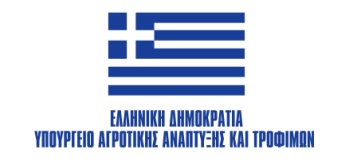 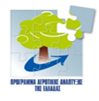 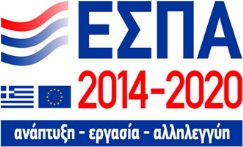 ΜΕΤΡΟ 19: «ΤΟΠΙΚΗ ΑΝΑΠΤΥΞΗ ΜE ΠΡΩΤΟΒΟΥΛΙΑ ΤΟΠΙΚΩΝ ΚΟΙΝΟΤΗΤΩΝ (CLLD) – LEADER» ΠΑΑ 2014 -2020ΥΠΟΜΕΤΡΟ 19.2: «Στήριξη υλοποίησης δράσεων των στρατηγικών τοπικής ανάπτυξης με πρωτοβουλία τοπικών κοινοτήτων (CLLD/LEADER)»ΔΡΑΣΗ 19.2.4: «ΒΑΣΙΚΕΣ ΥΠΗΡΕΣΙΕΣ & ΑΝΑΠΛΑΣΗ ΧΩΡΙΩΝ ΣΕ ΑΓΡΟΤΙΚΕΣ ΠΕΡΙΟΧΕΣ»1η ΠΡΟΣΚΛΗΣΗ (ΔΗΜΟΣΙΑ ΕΡΓΑ)ΣΤΟ ΤΟΠΙΚΟ ΠΡΟΓΡΑΜΜΑ ΤΗΣ ΟΤΔ «ΑΝΑΠΤΥΞΙΑΚΗ ΕΤΑΙΡΕΙΑ ΝΟΜΟΥ ΛΑΡΙΣΑΣ - ΑΝΑΠΤΥΞΙΑΚΗ ΑΝΩΝΥΜΗ ΕΤΑΙΡΕΙΑ ΟΤΑ»ΠΑΡΑΡΤΗΜΑ ΑΙΤΗΣΗΣ ΣΤΗΡΙΞΗΣ 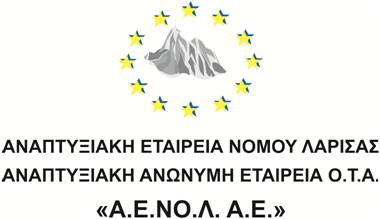 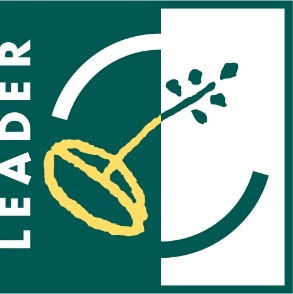 ΔΙΑΝΕΜΕΤΑΙ ΔΩΡΕΑΝ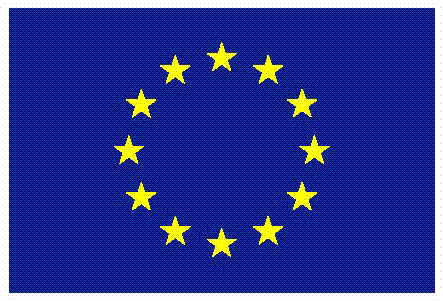 ΕΥΡΩΠΑΪΚΟ ΓΕΩΡΓΙΚΟΤΑΜΕΙΟ ΑΓΡΟΤΙΚΗΣ ΑΝΑΠΤΥΞΗΣΗ Ευρώπη επενδύει στιςΑγροτικές περιοχέςΗΜΕΡΟΜΗΝΙΑ:……….1. ΓΕΝΙΚΑ ΣΤΟΙΧΕΙΑ ΠΡΑΞΗΣ2. ΣΤΟΙΧΕΙΑ ΑΙΤΟΥΝΤΟΣΣυμπληρώνεται Χ στο αντίστοιχο πεδίο3. ΣΤΟΙΧΕΙΑ ΦΥΣΙΚΟΥ ΑΝΤΙΚΕΙΜΕΝΟΥ ΠΡΑΞΗΣΤο έργο παράγει έσοδα;4. ΠΡΟΫΠΟΛΟΓΙΣΜΟΣ ΠΡΟΤΕΙΝΟΜΕΝΗΣ ΠΡΑΞΗΣ4.1  ΠΡΟΤΕΙΝΟΜΕΝΑ ΕΡΓΑ ΥΠΟΔΟΜΗΣ ΚΑΙ ΠΕΡΙΒΑΛΛΟΝΤΟΣ ΧΩΡΟΥ4.2 ΠΡΟΤΕΙΝΟΜΕΝΕΣ ΚΤΙΡΙΑΚΕΣ ΕΓΚΑΤΑΣΤΑΣΕΙΣΜΗΧΑΝΟΛΟΓΙΚΟΣ ΕΞΟΠΛΙΣΜΟΣΛΟΙΠΟΣ ΕΞΟΠΛΙΣΜΟΣΕΞΟΠΛΙΣΜΟΣ ΑΠΕΜΕΛΕΤΕΣΣτην παρούσα περιλαμβάνονται επιλέξιμες δαπάνες που αφορούν: Σχεδιασμός και παραγωγή πληροφοριακού και διαφημιστικού υλικού Διαφημιστικές καταχωρήσειςΑξιοποίηση διαδικτύουΔιεξαγωγή ημερίδων εκδηλώσεων ενημέρωσης και προβολής Μίσθωση χώρων και εξοπλισμούΔιαμόρφωση χώρωνΣυμμετοχή άμεσα εμπλεκόμενων φορέων -προσώπων σε εκδηλώσειςΟργάνωση πολιτιστικών δρώμενων4.5 ΣΥΝΟΠΤΙΚΗ ΑΝΑΛΥΣΗ ΚΟΣΤΟΥΣ ΤΗΣ ΠΡΟΤΑΣΗΣ – ΧΡΟΝΟΔΙΑΓΡΑΜΜΑ(*) Στο χρονοδιάγραμμα συμπληρώνεται το ποσοστό της συγκεκριμένης κατηγορίας δαπάνης που υπολογίζεται να εκτελεστεί στο συγκεκριμένο εξάμηνο(**) Συμπληρώνεται το ποσοστό υλοποίησης του έργου ανά εξάμηνο4.6 ΧΡΗΜΑΤΟΔΟΤΙΚΟ ΣΧΗΜΑ – ΚΑΛΥΨΗ ΙΔΙΩΤΙΚΗΣ ΣΥΜΜΕΤΟΧΗΣ4.7 ΣΤΟΙΧΕΙΑ ΓΙΑ ΤΟΝ ΥΠΟΛΟΓΙΣΜΟ ΤΩΝ ΚΟΙΝΩΝ ΔΕΙΚΤΩΝ ΠΑΡΑΚΟΛΟΥΘΗΣΗΣ ΚΑΙ ΑΞΙΟΛΟΓΗΣΗΣΛΟΓΟΤΥΠΟ ΔΙΚΑΙΟΥΧΟΥΛΟΓΟΤΥΠΟ ΔΙΚΑΙΟΥΧΟΥ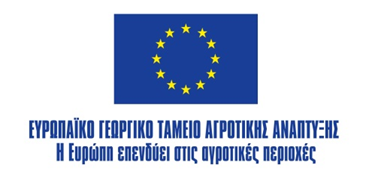 Δικαιούχος: Δικαιούχος: Πόλη:Πόλη:Πόλη:Ταχ. Διεύθυνση: Ταχ. Διεύθυνση: Ημερομηνία:Ημερομηνία:Ημερομηνία:Ταχ. Κώδικας: Ταχ. Κώδικας: Αρ. Πρωτ.:Αρ. Πρωτ.:Αρ. Πρωτ.:Πληροφορίες:Πληροφορίες:Τηλέφωνο:Τηλέφωνο:Fax:Fax:E-mail:E-mail:Προς:  Αναπτυξιακή Εταιρεία Νομού Λάρισας – Αναπτυξιακή Ανώνυμη Εταιρεία ΟΤΑΒλαχοδήμου 1, 40200, ΕλασσόναΠρος:  Αναπτυξιακή Εταιρεία Νομού Λάρισας – Αναπτυξιακή Ανώνυμη Εταιρεία ΟΤΑΒλαχοδήμου 1, 40200, ΕλασσόναΠρος:  Αναπτυξιακή Εταιρεία Νομού Λάρισας – Αναπτυξιακή Ανώνυμη Εταιρεία ΟΤΑΒλαχοδήμου 1, 40200, ΕλασσόναΤίτλος ΥποέργουΣυνολικός Προϋπολογισμός (Συνολική Δημόσια Δαπάνη) (€)Επιλέξιμη Δημόσια Δαπάνη (€)Μη επιλέξιμες λοιπές αξίες (€)Ιδιωτική Συμμετοχή (€)ΥΠΟΕΡΓΟ 1: …..ΥΠΟΕΡΓΟ 2: …..ΥΠΟΕΡΓΟ 3: …..ΣύνολοΟ Νόμιμος Εκπρόσωπος Δικαιούχου(υπογραφή)Κωδικός ΟΠΣΑΑ:Δικαιούχος Πράξης:Τίτλος πράξης:Περιοχή υλοποίησης:Περιοχή υλοποίησης:Διεύθυνση / Οικισμός:Τοπική/Δημοτική Κοινότητα:Δημοτική Ενότητα:Δήμος:Προϋπολογισμός Έργου: Προϋπολογισμός Έργου: Προϋπολογισμός (€):Δημόσια Δαπάνη (€):Ιδιωτική Συμμετοχή (:)Επωνυμία Δικαιούχου: ………..Νομική Μορφή: Ταχ. Διεύθυνση: Ταχ. Κώδικας: Νόμιμος Εκπρόσωπος:Πληροφορίες:Τηλέφωνο:Fax:E-mail:ειδοσ δικαιουχουΦυσικό πρόσωποΟΤΑ Α΄βαθμούΟΤΑ Β΄βαθμούΝομικό Πρόσωπο ΟΤΑΆλλος φορέας τοπικής αυτοδιοίκησηςΙδιωτικός φορέας μη κερδοσκοπικού χαρακτήρα με σχετικό καταστατικό σκοπόΓυναικείος ΣύλλογοςΆλλοΣΥΣΤΑΣΗ ΦΟΡΕΑΣΥΣΤΑΣΗ ΦΟΡΕΑΈχει συσταθεί ο φορέας υλοποίησης της επένδυσης (εταιρεία, νομικό πρόσωπο κλπ)Δεν έχει συσταθεί ο φορέας υλοποίησης της επένδυσης (εταιρεία, νομικό πρόσωπο κλπ)Δεν απαιτείται σύσταση φορέαΣΤΟΙΧΕΙΑ ΚΑΙ ΦΩΤΟΓΡΑΦΙΚΗ ΑΠΕΙΚΟΝΙΣΗ ΤΗΣ ΥΦΙΣΤΑΜΕΝΗΣ ΚΑΤΑΣΤΑΣΗΣ ΤΟΥ ΠΡΟΤΕΙΝΟΜΕΝΟΥ ΕΡΓΟΥ (εκτός άυλων ενεργειών)ΣΥΝΟΠΤΙΚΗ ΠΕΡΙΓΡΑΦΗ ΤΗΣ ΥΦΙΣΤΑΜΕΝΗΣ ΚΑΤΑΣΤΑΣΗΣ ΤΟΥ ΠΡΟΤΕΙΝΟΜΕΝΟΥ ΕΡΓΟΥ (με αναφορά στα βασικά τεχνικά, λειτουργικά και λοιπά χαρακτηριστικά αυτής.)ΦΩΤΟΓΡΑΦΙΚΗ ΑΠΕΙΚΟΝΙΣΗ (με επισύναψη ευκρινών φωτογραφιών όπου αποτυπώνεται η υφιστάμενη κατάσταση του προτεινόμενου έργου κατά την υποβολή της παρούσας Αίτησης Στήριξης)ΠΕΡΙΓΡΑΦΗ ΤΗΣ ΠΡΟΤΕΙΝΟΜΕΝΗΣ ΠΡΑΞΗΣΣΥΝΟΠΤΙΚΗ ΠΕΡΙΓΡΑΦΗ ΦΥΣΙΚΟΥ ΑΝΤΙΚΕΙΜΕΝΟΥ ΠΡΆΞΗΣ (με αναφορά στα βασικά τεχνικά, λειτουργικά και λοιπά χαρακτηριστικά αυτής.)ΜΕΘΟΔΟΛΟΓΙΑ ΥΛΟΠΟΙΗΣΗΣ (επιλογή μεθοδολογίας και ανάλυση της υλοποίησης της πράξης και των επιμέρους υποέργων της)ΠΑΡΑΔΟΤΕΑ ΠΡΑΞΗΣ(Αναφορά στα ευδιάκριτα παραδοτέα (υποέργα) και το χρονοδιάγραμμα ολοκλήρωσής τους)ΠΕΡΙΓΡΑΦΗ ΣΚΟΠΙΜΟΤΗΤΑΣ ΠΡΟΤΕΙΝΟΜΕΝΟΥ ΕΡΓΟΥ (Περιγραφή της συσχέτισης του προτεινόμενου έργου με τους στόχους και τις προτεραιότητες του τοπικού προγράμματος) ΒΙΩΣΙΜΟΤΗΤΑ ΛΕΙΤΟΥΡΓΙΚΟΤΗΤΑ ΚΑΙ ΑΞΙΟΠΟΙΗΣΗ ΠΡΑΞΗΣ – ΤΕΚΜΗΡΙΩΣΗ ΤΗΣ ΔΥΝΑΤΟΤΗΤΑΣ ΤΟΥ ΔΙΚΑΙΟΥΧΟΥ ΑΝΑΦΟΡΙΚΑ ΜΕ ΤΗ ΛΕΙΤΟΥΡΓΙΑ-ΣΥΝΤΗΡΗΣΗ ΤΟΥ ΕΡΓΟΥ (περιγραφή του τρόπου με τον οποίο τα παραδοτέα της πράξης θα αξιοποιηθούν (π.χ. σε περίπτωση πράξης υποδομών, όπου απαιτείται συντήρηση και λειτουργία, ο δικαιούχος θα πρέπει να αναφέρει την ύπαρξη σχετικών φορέων/δομών/μηχανισμών λειτουργίας ή να προβλέπει τις αναγκαίες ενέργειες με συγκεκριμένο χρονοδιάγραμμα, προκειμένου να εξασφαλιστεί η συντήρηση και λειτουργία). Σε περίπτωση πράξεων που δεν εμπεριέχουν διαδικασίες λειτουργίας-συντήρησης, θα πρέπει να επεξηγείται ο τρόπος αξιοποίησης των αποτελεσμάτων της).ΝΑΙΟΧΙΣΥΜΒΙΒΑΣΙΜΟ ΤΗΣ ΕΝΙΣΧΥΣΗΣ ΜΕ ΤΟ ΔΙΚΑΙΟ ΤΟΥ ΑΝΤΑΓΩΝΙΣΜΟΥ ΠΕΡΙ ΚΡΑΤΙΚΩΝ ΕΝΙΣΧΥΣΕΩΝ(συμπληρώνεται εφόσον η πράξη ενέχει στοιχεία κρατικών ενισχύσεων. Θα πρέπει να αποτυπώνονται οι ενέργειες που διασφαλίζουν εκ των προτέρων το συμβιβάσιμο της ενίσχυσης με το δίκαιο του ανταγωνισμού περί κρατικών ενισχύσεων. Λαμβάνεται υπόψη ο σχετικός οδηγός του ΕΣΠΑ 2014-2020 για την αρχική αξιολόγηση του κριτηρίου ύπαρξης κρατικής ενίσχυσης στην πράξη.) (Σχετικό δικαιολογητικό και επεξήγηση στον Οδηγό Διοικητικού Ελέγχου) ΠΕΡΙΓΡΑΦΗ ΕΝΣΩΜΑΤΩΣΗΣ ΤΩΝ ΑΚΟΛΟΥΘΩΝ (ΟΡΙΖΟΝΤΙΩΝ) ΠΟΛΙΤΙΚΩΝ ΑΠΟ ΤΗΝ ΠΡΑΞΗΠΡΟΑΣΠΙΣΗ ΚΑΙ ΠΡΟΑΓΩΓΗ ΤΗΣ ΙΣΟΤΗΤΑΣ ΜΕΤΑΞΥ ΑΝΔΡΩΝ ΚΑΙ ΓΥΝΑΙΚΩΝ ΚΑΙ ΑΠΟΤΡΟΠΗ ΚΑΘΕ ΔΙΑΚΡΙΣΗΣ ΛΟΓΩ ΦΥΛΟΥ, ΦΥΛΗΣ, ΕΘΝΟΤΙΚΗΣ ΚΑΤΑΓΩΓΗΣ, ΘΡΗΣΚΕΙΑΣ, ΠΕΠΟΙΘΗΣΕΩΝ, ΑΝΑΠΗΡΙΑΣ, ΗΛΙΚΙΑΣ, ΓΕΝΕΤΗΣΙΟΥ ΠΡΟΣΑΝΑΤΟΛΙΣΜΟΥ:ΕΞΑΣΦΑΛΙΣΗ ΠΡΟΣΒΑΣΙΜΟΤΗΤΑΣ ΤΩΝ ΑΤΟΜΩΝ ΜΕ ΑΝΑΠΗΡΙΑ (ΕΚΘΕΣΗ ΤΕΚΜΗΡΙΩΣΗΣ):(θα πρέπει να αναφέρονται οι απαιτήσεις που απορρέουν από τη νομοθεσία για την εξασφάλιση της πρόσβασης σε ΑμεΑ και να περιγράφεται ο τρόπος με τον οποίο αυτές προβλέπεται να ικανοποιηθούν. Στην περίπτωση που δεν προβλέπονται σχετικές απαιτήσεις (λαμβάνοντας υπόψη τη φύση της πράξης) δηλώνεται το γεγονός αυτό από το δυνητικό δικαιούχο.Στην περίπτωση που η προτεινόμενη πράξη έχει συμβασιοποιηθεί και δεν έχει γίνει πρόβλεψη για ΑΜΕΑ, εφόσον απαιτείται  από τη φύση της πράξης και την αντίστοιχη νομοθεσία, θα πρέπει να δεσμευθεί ο δυνητικός δικαιούχος ότι θα αναλάβει όλες τις δαπάνες προσαρμογής για εξασφάλιση προσβασιμότητας για ΑΜΕΑ με δικά του έξοδα)ΑΕΙΦΟΡΟΣ ΑΝΑΠΤΥΞΗ: ΣΥΜΒΑΤΟΤΗΤΑ ΤΗΣ ΠΡΑΞΗΣ ΜΕ ΤΙΣ ΑΡΧΕΣ ΤΗΣ ΑΕΙΦΟΡΟΥ ΑΝΑΠΤΥΞΗΣ ΚΑΙ ΕΙΔΙΚΟΤΕΡΑ ΜΕ τους ΟΡΟΥΣ, ΠΕΡΙΡΟΡΙΣΜΟΥΣ ΚΑΙ ΚΕΤΑΥΘΥΝΣΕΙΣ ΤΗΣ ΣΤΡΑΤΗΓΙΚΗΣ ΜΕΛΕΤΗΣ ΠΕΡΙΒΑΛΛΟΝΤΙΚΩΝ ΕΠΙΠΤΩΣΕΩΝ ΤΟΥ ΠΑΑ 2014-2020:Σημειώνεται ότι η Έγκριση Περιβαλλοντικών Όρων ή, η απαλλαγή από την υποχρέωση (ανάλογα με τη φύση του έργου), θα υποβάλλεται με την αίτηση ενίσχυσηςΠΙΝΑΚΑΣ 3.7   ΣΥΜΜΟΡΦΩΣΗΣ ΤΗΣ ΠΡΟΤΕΙΝΟΜΕΝΗΣ ΠΡΑΞΗΣ ΜΕ ΤΙΣ ΚΑΤΕΥΘΥΝΣΕΙΣ ΤΗΣ 152950/23-10-2015 ΚΥΑ έγκρισης της ΣΜΠΕ ΤΟΥ ΠΡΟΓΡΑΜΜΑΤΟΣ ΑΓΡΟΤΙΚΗΣ ΑΝΑΠΤΥΞΗΣ ΠΑΑ 2014-2020»ΠΙΝΑΚΑΣ 3.7   ΣΥΜΜΟΡΦΩΣΗΣ ΤΗΣ ΠΡΟΤΕΙΝΟΜΕΝΗΣ ΠΡΑΞΗΣ ΜΕ ΤΙΣ ΚΑΤΕΥΘΥΝΣΕΙΣ ΤΗΣ 152950/23-10-2015 ΚΥΑ έγκρισης της ΣΜΠΕ ΤΟΥ ΠΡΟΓΡΑΜΜΑΤΟΣ ΑΓΡΟΤΙΚΗΣ ΑΝΑΠΤΥΞΗΣ ΠΑΑ 2014-2020»ΠΙΝΑΚΑΣ 3.7   ΣΥΜΜΟΡΦΩΣΗΣ ΤΗΣ ΠΡΟΤΕΙΝΟΜΕΝΗΣ ΠΡΑΞΗΣ ΜΕ ΤΙΣ ΚΑΤΕΥΘΥΝΣΕΙΣ ΤΗΣ 152950/23-10-2015 ΚΥΑ έγκρισης της ΣΜΠΕ ΤΟΥ ΠΡΟΓΡΑΜΜΑΤΟΣ ΑΓΡΟΤΙΚΗΣ ΑΝΑΠΤΥΞΗΣ ΠΑΑ 2014-2020»ΠΙΝΑΚΑΣ 3.7   ΣΥΜΜΟΡΦΩΣΗΣ ΤΗΣ ΠΡΟΤΕΙΝΟΜΕΝΗΣ ΠΡΑΞΗΣ ΜΕ ΤΙΣ ΚΑΤΕΥΘΥΝΣΕΙΣ ΤΗΣ 152950/23-10-2015 ΚΥΑ έγκρισης της ΣΜΠΕ ΤΟΥ ΠΡΟΓΡΑΜΜΑΤΟΣ ΑΓΡΟΤΙΚΗΣ ΑΝΑΠΤΥΞΗΣ ΠΑΑ 2014-2020»ΠΙΝΑΚΑΣ 3.7   ΣΥΜΜΟΡΦΩΣΗΣ ΤΗΣ ΠΡΟΤΕΙΝΟΜΕΝΗΣ ΠΡΑΞΗΣ ΜΕ ΤΙΣ ΚΑΤΕΥΘΥΝΣΕΙΣ ΤΗΣ 152950/23-10-2015 ΚΥΑ έγκρισης της ΣΜΠΕ ΤΟΥ ΠΡΟΓΡΑΜΜΑΤΟΣ ΑΓΡΟΤΙΚΗΣ ΑΝΑΠΤΥΞΗΣ ΠΑΑ 2014-2020»ΠΙΝΑΚΑΣ 3.7   ΣΥΜΜΟΡΦΩΣΗΣ ΤΗΣ ΠΡΟΤΕΙΝΟΜΕΝΗΣ ΠΡΑΞΗΣ ΜΕ ΤΙΣ ΚΑΤΕΥΘΥΝΣΕΙΣ ΤΗΣ 152950/23-10-2015 ΚΥΑ έγκρισης της ΣΜΠΕ ΤΟΥ ΠΡΟΓΡΑΜΜΑΤΟΣ ΑΓΡΟΤΙΚΗΣ ΑΝΑΠΤΥΞΗΣ ΠΑΑ 2014-2020»ΟΡΟΙ, ΠΕΡΙΟΡΙΣΜΟΙ & ΚΑΤΕΥΘΥΝΣΕΙΣ ΥΛΟΠΟΙΗΣΗΣ ΤΟΥ ΠΑΑ ΓΙΑ ΤΗΝ ΠΡΟΣΤΑΣΤΙΑ & ΔΙΑΧΕΙΡΙΣΗ ΤΟΥ ΠΕΡΙΒΑΛΛΟΝΤΟΣ, ΣΥΜΦΩΝΑ ΜΕ ΤΗΝ ΥΠ. ΑΡΙΘΜ. 152950/23-10-2015 ΚΥΑ ΕΓΚΡΙΣΗΣ ΣΜΠΕΣΥΜΜΟΡΦΩΣΗ ΕΞΕΤΑΖΟΜΕΝΗΣ ΠΡΑΞΗΣΣΥΜΜΟΡΦΩΣΗ ΕΞΕΤΑΖΟΜΕΝΗΣ ΠΡΑΞΗΣΣΥΜΜΟΡΦΩΣΗ ΕΞΕΤΑΖΟΜΕΝΗΣ ΠΡΑΞΗΣΣΥΜΜΟΡΦΩΣΗ ΕΞΕΤΑΖΟΜΕΝΗΣ ΠΡΑΞΗΣΠΑΡΑΤΗΡΗΣΕΙΣ1. Για τη διατήρηση της βιοποικιλότητας και την προστασία  των σημαντικών φυσικών οικοτόπων και της άγριας χλωρίδας και πανίδας, θα πρέπει μέσω του μηχανισμού διαχείρισης και υλοποίησης του ΠΑΑ, είτε με τη θέσπιση ειδικών κριτηρίων, είτε με βάση τους εγκεκριμένους περιβαλλοντικούς όρους των αξιολογούμενων προς ένταξη πράξεων, να ακολουθούνται οι παρακάτω κατευθύνσεις:1. Για τη διατήρηση της βιοποικιλότητας και την προστασία  των σημαντικών φυσικών οικοτόπων και της άγριας χλωρίδας και πανίδας, θα πρέπει μέσω του μηχανισμού διαχείρισης και υλοποίησης του ΠΑΑ, είτε με τη θέσπιση ειδικών κριτηρίων, είτε με βάση τους εγκεκριμένους περιβαλλοντικούς όρους των αξιολογούμενων προς ένταξη πράξεων, να ακολουθούνται οι παρακάτω κατευθύνσεις:1. Για τη διατήρηση της βιοποικιλότητας και την προστασία  των σημαντικών φυσικών οικοτόπων και της άγριας χλωρίδας και πανίδας, θα πρέπει μέσω του μηχανισμού διαχείρισης και υλοποίησης του ΠΑΑ, είτε με τη θέσπιση ειδικών κριτηρίων, είτε με βάση τους εγκεκριμένους περιβαλλοντικούς όρους των αξιολογούμενων προς ένταξη πράξεων, να ακολουθούνται οι παρακάτω κατευθύνσεις:1. Για τη διατήρηση της βιοποικιλότητας και την προστασία  των σημαντικών φυσικών οικοτόπων και της άγριας χλωρίδας και πανίδας, θα πρέπει μέσω του μηχανισμού διαχείρισης και υλοποίησης του ΠΑΑ, είτε με τη θέσπιση ειδικών κριτηρίων, είτε με βάση τους εγκεκριμένους περιβαλλοντικούς όρους των αξιολογούμενων προς ένταξη πράξεων, να ακολουθούνται οι παρακάτω κατευθύνσεις:1. Για τη διατήρηση της βιοποικιλότητας και την προστασία  των σημαντικών φυσικών οικοτόπων και της άγριας χλωρίδας και πανίδας, θα πρέπει μέσω του μηχανισμού διαχείρισης και υλοποίησης του ΠΑΑ, είτε με τη θέσπιση ειδικών κριτηρίων, είτε με βάση τους εγκεκριμένους περιβαλλοντικούς όρους των αξιολογούμενων προς ένταξη πράξεων, να ακολουθούνται οι παρακάτω κατευθύνσεις:1. Για τη διατήρηση της βιοποικιλότητας και την προστασία  των σημαντικών φυσικών οικοτόπων και της άγριας χλωρίδας και πανίδας, θα πρέπει μέσω του μηχανισμού διαχείρισης και υλοποίησης του ΠΑΑ, είτε με τη θέσπιση ειδικών κριτηρίων, είτε με βάση τους εγκεκριμένους περιβαλλοντικούς όρους των αξιολογούμενων προς ένταξη πράξεων, να ακολουθούνται οι παρακάτω κατευθύνσεις:1.1. Η διαδικασία αξιολόγησης και επιλογής προτάσεων  για ένταξη στο ΠΑΑ, που αφορούν σε έργα ή δράσεις εντός περιοχών του δικτύου Natura 2000, θα πρέπει να λαμβάνει υπόψη τις  απαιτήσεις της νομοθεσίας  για την προστασία της βιοποικιλότητας και το βαθμό συσχέτισης των αξιολογούμενων προτάσεων με τους  στόχους  διατήρησης των προστατευόμενων ειδών και οικοτόπων κάθε περιοχής, ελέγχοντας παράλληλα τη  συμβατότητα με τις προβλέψεις των εγκεκριμένων σχεδίων διαχείρισης, όπου υφίστανται.Το προτεινόμενο έργο χωροθετείται εντός περιοχών του δικτύου Natura 2000 και στην περίπτωση αυτή, λαμβάνοντας υπόψη την εγκεκριμένη ΜΠΕ του έργου και την σχετική Απόφαση Έγκρισης Περιβαλλοντικών του Όρων, εξασφαλίζει κατά την υλοποίησή του την ύπαρξη των προβλεπόμενων στη σχετική περιβαλλοντική νομοθεσία για την προστασία της βιοποικιλότητας και την ανταπόκριση στους στόχους διατήρησης των προστατευόμενων ειδών και οικοτόπων, καθώς και τον έλεγχο της συμβατότητας με τις προβλέψεις των εγκεκριμένων σχεδίων διαχείρισης, όπου υφίστανταιΝΑΙ1.1. Η διαδικασία αξιολόγησης και επιλογής προτάσεων  για ένταξη στο ΠΑΑ, που αφορούν σε έργα ή δράσεις εντός περιοχών του δικτύου Natura 2000, θα πρέπει να λαμβάνει υπόψη τις  απαιτήσεις της νομοθεσίας  για την προστασία της βιοποικιλότητας και το βαθμό συσχέτισης των αξιολογούμενων προτάσεων με τους  στόχους  διατήρησης των προστατευόμενων ειδών και οικοτόπων κάθε περιοχής, ελέγχοντας παράλληλα τη  συμβατότητα με τις προβλέψεις των εγκεκριμένων σχεδίων διαχείρισης, όπου υφίστανται.Το προτεινόμενο έργο χωροθετείται εντός περιοχών του δικτύου Natura 2000 και στην περίπτωση αυτή, λαμβάνοντας υπόψη την εγκεκριμένη ΜΠΕ του έργου και την σχετική Απόφαση Έγκρισης Περιβαλλοντικών του Όρων, εξασφαλίζει κατά την υλοποίησή του την ύπαρξη των προβλεπόμενων στη σχετική περιβαλλοντική νομοθεσία για την προστασία της βιοποικιλότητας και την ανταπόκριση στους στόχους διατήρησης των προστατευόμενων ειδών και οικοτόπων, καθώς και τον έλεγχο της συμβατότητας με τις προβλέψεις των εγκεκριμένων σχεδίων διαχείρισης, όπου υφίστανταιΌΧΙ1.1. Η διαδικασία αξιολόγησης και επιλογής προτάσεων  για ένταξη στο ΠΑΑ, που αφορούν σε έργα ή δράσεις εντός περιοχών του δικτύου Natura 2000, θα πρέπει να λαμβάνει υπόψη τις  απαιτήσεις της νομοθεσίας  για την προστασία της βιοποικιλότητας και το βαθμό συσχέτισης των αξιολογούμενων προτάσεων με τους  στόχους  διατήρησης των προστατευόμενων ειδών και οικοτόπων κάθε περιοχής, ελέγχοντας παράλληλα τη  συμβατότητα με τις προβλέψεις των εγκεκριμένων σχεδίων διαχείρισης, όπου υφίστανται.Το προτεινόμενο έργο χωροθετείται εντός περιοχών του δικτύου Natura 2000 και στην περίπτωση αυτή, λαμβάνοντας υπόψη την εγκεκριμένη ΜΠΕ του έργου και την σχετική Απόφαση Έγκρισης Περιβαλλοντικών του Όρων, εξασφαλίζει κατά την υλοποίησή του την ύπαρξη των προβλεπόμενων στη σχετική περιβαλλοντική νομοθεσία για την προστασία της βιοποικιλότητας και την ανταπόκριση στους στόχους διατήρησης των προστατευόμενων ειδών και οικοτόπων, καθώς και τον έλεγχο της συμβατότητας με τις προβλέψεις των εγκεκριμένων σχεδίων διαχείρισης, όπου υφίστανταιΔΕΝ ΑΦΟΡΑ1.2. Θα πρέπει να συμπεριληφθεί μεταξύ των κριτηρίων αξιολόγησης των προτάσεων και ο βαθμός συσχέτισης των έργων ή δράσεων που θα ενισχυθούν με την Εθνική Στρατηγική για τη Βιοποικιλότητα (φ.ε.κ. Β΄ 2383/8.8.2014).Το έργο, λαμβάνοντας υπόψη την εγκεκριμένη ΜΠΕ του και την σχετική Απόφαση Έγκρισης Περιβαλλοντικών του Όρων, είναι συμβατό με την Εθνική Στρατηγική για τη Βιοποικιλότητα (φ.ε.κ. Β΄ 2383/8.8.2014), όπου απαιτείταιΝΑΙ1.2. Θα πρέπει να συμπεριληφθεί μεταξύ των κριτηρίων αξιολόγησης των προτάσεων και ο βαθμός συσχέτισης των έργων ή δράσεων που θα ενισχυθούν με την Εθνική Στρατηγική για τη Βιοποικιλότητα (φ.ε.κ. Β΄ 2383/8.8.2014).Το έργο, λαμβάνοντας υπόψη την εγκεκριμένη ΜΠΕ του και την σχετική Απόφαση Έγκρισης Περιβαλλοντικών του Όρων, είναι συμβατό με την Εθνική Στρατηγική για τη Βιοποικιλότητα (φ.ε.κ. Β΄ 2383/8.8.2014), όπου απαιτείταιΌΧΙ1.2. Θα πρέπει να συμπεριληφθεί μεταξύ των κριτηρίων αξιολόγησης των προτάσεων και ο βαθμός συσχέτισης των έργων ή δράσεων που θα ενισχυθούν με την Εθνική Στρατηγική για τη Βιοποικιλότητα (φ.ε.κ. Β΄ 2383/8.8.2014).Το έργο, λαμβάνοντας υπόψη την εγκεκριμένη ΜΠΕ του και την σχετική Απόφαση Έγκρισης Περιβαλλοντικών του Όρων, είναι συμβατό με την Εθνική Στρατηγική για τη Βιοποικιλότητα (φ.ε.κ. Β΄ 2383/8.8.2014), όπου απαιτείταιΔΕΝ ΑΦΟΡΑ1.3. Οι επενδύσεις για δασοκομικές τεχνολογίες ή  επεξεργασία, μετακίνηση και αξιοποίηση δασικών προϊόντων και υποπροϊόντων θα πρέπει να διασφαλίζουν την ευρωστία των δασικών οικοσυστημάτων.Το έργο, περιλαμβάνει επενδύσεις δασοκομικές  τεχνολογίες ή  επεξεργασία, μετακίνηση και αξιοποίηση δασικών προϊόντων και υποπροϊόντων και στην περίπτωση αυτή, λαμβάνοντας υπόψη την εγκεκριμένη ΜΠΕ του και την σχετική Απόφαση Έγκρισης Περιβαλλοντικών του Όρων, διασφαλίζει την ευρωστία των δασικών οικοσυστημάτων, όπου απαιτείταιΝΑΙ1.3. Οι επενδύσεις για δασοκομικές τεχνολογίες ή  επεξεργασία, μετακίνηση και αξιοποίηση δασικών προϊόντων και υποπροϊόντων θα πρέπει να διασφαλίζουν την ευρωστία των δασικών οικοσυστημάτων.Το έργο, περιλαμβάνει επενδύσεις δασοκομικές  τεχνολογίες ή  επεξεργασία, μετακίνηση και αξιοποίηση δασικών προϊόντων και υποπροϊόντων και στην περίπτωση αυτή, λαμβάνοντας υπόψη την εγκεκριμένη ΜΠΕ του και την σχετική Απόφαση Έγκρισης Περιβαλλοντικών του Όρων, διασφαλίζει την ευρωστία των δασικών οικοσυστημάτων, όπου απαιτείταιΌΧΙ1.3. Οι επενδύσεις για δασοκομικές τεχνολογίες ή  επεξεργασία, μετακίνηση και αξιοποίηση δασικών προϊόντων και υποπροϊόντων θα πρέπει να διασφαλίζουν την ευρωστία των δασικών οικοσυστημάτων.Το έργο, περιλαμβάνει επενδύσεις δασοκομικές  τεχνολογίες ή  επεξεργασία, μετακίνηση και αξιοποίηση δασικών προϊόντων και υποπροϊόντων και στην περίπτωση αυτή, λαμβάνοντας υπόψη την εγκεκριμένη ΜΠΕ του και την σχετική Απόφαση Έγκρισης Περιβαλλοντικών του Όρων, διασφαλίζει την ευρωστία των δασικών οικοσυστημάτων, όπου απαιτείταιΔΕΝ ΑΦΟΡΑ2. Για την προστασία των εδαφών και την αποφυγή απώλειας, ρύπανσης ή υποβάθμισής τους, θα πρέπει μέσω του μηχανισμού διαχείρισης και υλοποίησης του ΠΑΑ, είτε με τη θέσπιση ειδικών κριτηρίων, είτε με βάση τους εγκεκριμένους περιβαλλοντικούς όρους των  αξιολογούμενων προς ένταξη πράξεων, να ακολουθούνται οι παρακάτω κατευθύνσεις:2. Για την προστασία των εδαφών και την αποφυγή απώλειας, ρύπανσης ή υποβάθμισής τους, θα πρέπει μέσω του μηχανισμού διαχείρισης και υλοποίησης του ΠΑΑ, είτε με τη θέσπιση ειδικών κριτηρίων, είτε με βάση τους εγκεκριμένους περιβαλλοντικούς όρους των  αξιολογούμενων προς ένταξη πράξεων, να ακολουθούνται οι παρακάτω κατευθύνσεις:2. Για την προστασία των εδαφών και την αποφυγή απώλειας, ρύπανσης ή υποβάθμισής τους, θα πρέπει μέσω του μηχανισμού διαχείρισης και υλοποίησης του ΠΑΑ, είτε με τη θέσπιση ειδικών κριτηρίων, είτε με βάση τους εγκεκριμένους περιβαλλοντικούς όρους των  αξιολογούμενων προς ένταξη πράξεων, να ακολουθούνται οι παρακάτω κατευθύνσεις:2. Για την προστασία των εδαφών και την αποφυγή απώλειας, ρύπανσης ή υποβάθμισής τους, θα πρέπει μέσω του μηχανισμού διαχείρισης και υλοποίησης του ΠΑΑ, είτε με τη θέσπιση ειδικών κριτηρίων, είτε με βάση τους εγκεκριμένους περιβαλλοντικούς όρους των  αξιολογούμενων προς ένταξη πράξεων, να ακολουθούνται οι παρακάτω κατευθύνσεις:2. Για την προστασία των εδαφών και την αποφυγή απώλειας, ρύπανσης ή υποβάθμισής τους, θα πρέπει μέσω του μηχανισμού διαχείρισης και υλοποίησης του ΠΑΑ, είτε με τη θέσπιση ειδικών κριτηρίων, είτε με βάση τους εγκεκριμένους περιβαλλοντικούς όρους των  αξιολογούμενων προς ένταξη πράξεων, να ακολουθούνται οι παρακάτω κατευθύνσεις:2. Για την προστασία των εδαφών και την αποφυγή απώλειας, ρύπανσης ή υποβάθμισής τους, θα πρέπει μέσω του μηχανισμού διαχείρισης και υλοποίησης του ΠΑΑ, είτε με τη θέσπιση ειδικών κριτηρίων, είτε με βάση τους εγκεκριμένους περιβαλλοντικούς όρους των  αξιολογούμενων προς ένταξη πράξεων, να ακολουθούνται οι παρακάτω κατευθύνσεις:2.1. Ενθάρρυνση προτάσεων για περιορισμό της διάβρωσης του εδάφους και την αύξηση της οργανικής του ύλης.Το έργο/δράση, λαμβάνοντας υπόψη την εγκεκριμένη ΜΠΕ του και την σχετική Απόφαση Έγκρισης Περιβαλλοντικών του Όρων, περιορίζει τη διάβρωση του εδάφους και αυξάνει την οργανική του ύλη, όπου απαιτείταιΝΑΙ2.1. Ενθάρρυνση προτάσεων για περιορισμό της διάβρωσης του εδάφους και την αύξηση της οργανικής του ύλης.Το έργο/δράση, λαμβάνοντας υπόψη την εγκεκριμένη ΜΠΕ του και την σχετική Απόφαση Έγκρισης Περιβαλλοντικών του Όρων, περιορίζει τη διάβρωση του εδάφους και αυξάνει την οργανική του ύλη, όπου απαιτείταιΌΧΙ2.1. Ενθάρρυνση προτάσεων για περιορισμό της διάβρωσης του εδάφους και την αύξηση της οργανικής του ύλης.Το έργο/δράση, λαμβάνοντας υπόψη την εγκεκριμένη ΜΠΕ του και την σχετική Απόφαση Έγκρισης Περιβαλλοντικών του Όρων, περιορίζει τη διάβρωση του εδάφους και αυξάνει την οργανική του ύλη, όπου απαιτείταιΔΕΝ ΑΦΟΡΑ2.2. Ελαχιστοποίηση αλλοιώσεων στο εδαφικό ανάγλυφο, ιδίως μέσω μέριμνας για την όσο το δυνατόν μικρότερη επίδραση στη μορφολογία του εδάφους από τις μεθόδους γεωργικής καλλιέργειας και το σχεδιασμό των κτηνοτροφικών μονάδων.Το  έργο, λαμβάνοντας  υπόψη  την εγκεκριμένη  ΜΠΕ  του  και  την σχετική Απόφαση Έγκρισης Περιβαλλοντικών του Όρων, εξασφαλίζει την ελαχιστοποίηση αλλοιώσεων στο εδαφικό ανάγλυφο, ιδίως μέσω μέριμνας για την όσο το δυνατόν μικρότερη επίδραση στη μορφολογία του εδάφους από τις μεθόδους γεωργικής καλλιέργειας και το σχεδιασμό των κτηνοτροφικών μονάδων, όπου απαιτείταιΝΑΙ2.2. Ελαχιστοποίηση αλλοιώσεων στο εδαφικό ανάγλυφο, ιδίως μέσω μέριμνας για την όσο το δυνατόν μικρότερη επίδραση στη μορφολογία του εδάφους από τις μεθόδους γεωργικής καλλιέργειας και το σχεδιασμό των κτηνοτροφικών μονάδων.Το  έργο, λαμβάνοντας  υπόψη  την εγκεκριμένη  ΜΠΕ  του  και  την σχετική Απόφαση Έγκρισης Περιβαλλοντικών του Όρων, εξασφαλίζει την ελαχιστοποίηση αλλοιώσεων στο εδαφικό ανάγλυφο, ιδίως μέσω μέριμνας για την όσο το δυνατόν μικρότερη επίδραση στη μορφολογία του εδάφους από τις μεθόδους γεωργικής καλλιέργειας και το σχεδιασμό των κτηνοτροφικών μονάδων, όπου απαιτείταιΌΧΙ2.2. Ελαχιστοποίηση αλλοιώσεων στο εδαφικό ανάγλυφο, ιδίως μέσω μέριμνας για την όσο το δυνατόν μικρότερη επίδραση στη μορφολογία του εδάφους από τις μεθόδους γεωργικής καλλιέργειας και το σχεδιασμό των κτηνοτροφικών μονάδων.Το  έργο, λαμβάνοντας  υπόψη  την εγκεκριμένη  ΜΠΕ  του  και  την σχετική Απόφαση Έγκρισης Περιβαλλοντικών του Όρων, εξασφαλίζει την ελαχιστοποίηση αλλοιώσεων στο εδαφικό ανάγλυφο, ιδίως μέσω μέριμνας για την όσο το δυνατόν μικρότερη επίδραση στη μορφολογία του εδάφους από τις μεθόδους γεωργικής καλλιέργειας και το σχεδιασμό των κτηνοτροφικών μονάδων, όπου απαιτείταιΔΕΝ ΑΦΟΡΑ2.3. Εφαρμογή προγραμμάτων και δράσεων για τη μείωση των συγκεντρώσεων αζώτου και φωσφόρου στο έδαφος.Το έργο, λαμβάνοντας υπόψη την εγκεκριμένη ΜΠΕ του  κα  την σχετική Απόφαση Έγκρισης Περιβαλλοντικών του Όρων, εξασφαλίζει τη μείωση των συγκεντρώσεων αζώτου και φωσφόρου στο έδαφος, όπου απαιτείταιΝΑΙ2.3. Εφαρμογή προγραμμάτων και δράσεων για τη μείωση των συγκεντρώσεων αζώτου και φωσφόρου στο έδαφος.Το έργο, λαμβάνοντας υπόψη την εγκεκριμένη ΜΠΕ του  κα  την σχετική Απόφαση Έγκρισης Περιβαλλοντικών του Όρων, εξασφαλίζει τη μείωση των συγκεντρώσεων αζώτου και φωσφόρου στο έδαφος, όπου απαιτείταιΌΧΙ2.3. Εφαρμογή προγραμμάτων και δράσεων για τη μείωση των συγκεντρώσεων αζώτου και φωσφόρου στο έδαφος.Το έργο, λαμβάνοντας υπόψη την εγκεκριμένη ΜΠΕ του  κα  την σχετική Απόφαση Έγκρισης Περιβαλλοντικών του Όρων, εξασφαλίζει τη μείωση των συγκεντρώσεων αζώτου και φωσφόρου στο έδαφος, όπου απαιτείταιΔΕΝ ΑΦΟΡΑ3. Για την ορθολογική διαχείριση των υδάτινων πόρων και την εξοικονόμηση  νερού θα πρέπει, μέσω του μηχανισμού διαχείρισης και υλοποίησης του ΠΑΑ, να ακολουθούνται οι παρακάτω κατευθύνσεις:3. Για την ορθολογική διαχείριση των υδάτινων πόρων και την εξοικονόμηση  νερού θα πρέπει, μέσω του μηχανισμού διαχείρισης και υλοποίησης του ΠΑΑ, να ακολουθούνται οι παρακάτω κατευθύνσεις:3. Για την ορθολογική διαχείριση των υδάτινων πόρων και την εξοικονόμηση  νερού θα πρέπει, μέσω του μηχανισμού διαχείρισης και υλοποίησης του ΠΑΑ, να ακολουθούνται οι παρακάτω κατευθύνσεις:3. Για την ορθολογική διαχείριση των υδάτινων πόρων και την εξοικονόμηση  νερού θα πρέπει, μέσω του μηχανισμού διαχείρισης και υλοποίησης του ΠΑΑ, να ακολουθούνται οι παρακάτω κατευθύνσεις:3. Για την ορθολογική διαχείριση των υδάτινων πόρων και την εξοικονόμηση  νερού θα πρέπει, μέσω του μηχανισμού διαχείρισης και υλοποίησης του ΠΑΑ, να ακολουθούνται οι παρακάτω κατευθύνσεις:3. Για την ορθολογική διαχείριση των υδάτινων πόρων και την εξοικονόμηση  νερού θα πρέπει, μέσω του μηχανισμού διαχείρισης και υλοποίησης του ΠΑΑ, να ακολουθούνται οι παρακάτω κατευθύνσεις:3.1. Ενθάρρυνση προτάσεων που περιλαμβάνουν πρακτικές μείωσης κατανάλωσης νερού από πρωτογενείς υδατικούς πόρους ή/και μείωσης των υγρών αποβλήτων.Το έργο, λαμβάνοντας υπόψη την εγκεκριμένη ΜΠΕ του και την σχετική Απόφαση Έγκρισης Περιβαλλοντικών του Όρων, εξασφαλίζει πρακτικές μείωσης κατανάλωσης νερού από πρωτογενείς υδατικούς πόρους ή/και μείωσης των υγρών αποβλήτων, όπου απαιτείταιΝΑΙ3.1. Ενθάρρυνση προτάσεων που περιλαμβάνουν πρακτικές μείωσης κατανάλωσης νερού από πρωτογενείς υδατικούς πόρους ή/και μείωσης των υγρών αποβλήτων.Το έργο, λαμβάνοντας υπόψη την εγκεκριμένη ΜΠΕ του και την σχετική Απόφαση Έγκρισης Περιβαλλοντικών του Όρων, εξασφαλίζει πρακτικές μείωσης κατανάλωσης νερού από πρωτογενείς υδατικούς πόρους ή/και μείωσης των υγρών αποβλήτων, όπου απαιτείταιΌΧΙ3.1. Ενθάρρυνση προτάσεων που περιλαμβάνουν πρακτικές μείωσης κατανάλωσης νερού από πρωτογενείς υδατικούς πόρους ή/και μείωσης των υγρών αποβλήτων.Το έργο, λαμβάνοντας υπόψη την εγκεκριμένη ΜΠΕ του και την σχετική Απόφαση Έγκρισης Περιβαλλοντικών του Όρων, εξασφαλίζει πρακτικές μείωσης κατανάλωσης νερού από πρωτογενείς υδατικούς πόρους ή/και μείωσης των υγρών αποβλήτων, όπου απαιτείταιΔΕΝ ΑΦΟΡΑ3.2. Εφαρμογή των βασικών και συμπληρωματικών  μέτρων  που καθορίστηκαν στο Σχέδιο Διαχείρισης  των Λεκανών Απορροής Ποταμών του οικείου κάθε φορά Υδατικού Διαμερίσματος, ιδίως σε ότι αφορά θέματα άρδευσης και περιορισμό της ρύπανσης από λιπάσματα και φυτοπροστατευτικές ουσίες.Το έργο, λαμβάνοντας υπόψη την εγκεκριμένη ΜΠΕ του και την σχετική Απόφαση Έγκρισης Περιβαλλοντικών του Όρων, εξασφαλίζει την εφαρμογή των βασικών και συμπληρωματικών  μέτρων που καθορίστηκαν στο Σχέδιο Διαχείρισης των Λεκανών Απορροής Ποταμών του οικείου κάθε φορά Υδατικού Διαμερίσματος, ιδίως σε ότι αφορά θέματα άρδευσης και περιορισμό της ρύπανσης από λιπάσματα και φυτοπροστατευτικές ουσίες, όπου απαιτείταιΝΑΙ3.2. Εφαρμογή των βασικών και συμπληρωματικών  μέτρων  που καθορίστηκαν στο Σχέδιο Διαχείρισης  των Λεκανών Απορροής Ποταμών του οικείου κάθε φορά Υδατικού Διαμερίσματος, ιδίως σε ότι αφορά θέματα άρδευσης και περιορισμό της ρύπανσης από λιπάσματα και φυτοπροστατευτικές ουσίες.Το έργο, λαμβάνοντας υπόψη την εγκεκριμένη ΜΠΕ του και την σχετική Απόφαση Έγκρισης Περιβαλλοντικών του Όρων, εξασφαλίζει την εφαρμογή των βασικών και συμπληρωματικών  μέτρων που καθορίστηκαν στο Σχέδιο Διαχείρισης των Λεκανών Απορροής Ποταμών του οικείου κάθε φορά Υδατικού Διαμερίσματος, ιδίως σε ότι αφορά θέματα άρδευσης και περιορισμό της ρύπανσης από λιπάσματα και φυτοπροστατευτικές ουσίες, όπου απαιτείταιΌΧΙ3.2. Εφαρμογή των βασικών και συμπληρωματικών  μέτρων  που καθορίστηκαν στο Σχέδιο Διαχείρισης  των Λεκανών Απορροής Ποταμών του οικείου κάθε φορά Υδατικού Διαμερίσματος, ιδίως σε ότι αφορά θέματα άρδευσης και περιορισμό της ρύπανσης από λιπάσματα και φυτοπροστατευτικές ουσίες.Το έργο, λαμβάνοντας υπόψη την εγκεκριμένη ΜΠΕ του και την σχετική Απόφαση Έγκρισης Περιβαλλοντικών του Όρων, εξασφαλίζει την εφαρμογή των βασικών και συμπληρωματικών  μέτρων που καθορίστηκαν στο Σχέδιο Διαχείρισης των Λεκανών Απορροής Ποταμών του οικείου κάθε φορά Υδατικού Διαμερίσματος, ιδίως σε ότι αφορά θέματα άρδευσης και περιορισμό της ρύπανσης από λιπάσματα και φυτοπροστατευτικές ουσίες, όπου απαιτείταιΔΕΝ ΑΦΟΡΑ3.3. Έμφαση σε πρωτοβουλίες που ενισχύουν την προσαρμογή της γεωργικής παραγωγής στην κλιματική αλλαγή.Το έργο, λαμβάνοντας υπόψη την εγκεκριμένη  ΜΠΕ του και την σχετική Απόφαση Έγκρισης Περιβαλλοντικών του Όρων, ενισχύει την προσαρμογή της γεωργικής παραγωγής στην κλιματική αλλαγή, όπου απαιτείταιΝΑΙ3.3. Έμφαση σε πρωτοβουλίες που ενισχύουν την προσαρμογή της γεωργικής παραγωγής στην κλιματική αλλαγή.Το έργο, λαμβάνοντας υπόψη την εγκεκριμένη  ΜΠΕ του και την σχετική Απόφαση Έγκρισης Περιβαλλοντικών του Όρων, ενισχύει την προσαρμογή της γεωργικής παραγωγής στην κλιματική αλλαγή, όπου απαιτείταιΌΧΙ3.3. Έμφαση σε πρωτοβουλίες που ενισχύουν την προσαρμογή της γεωργικής παραγωγής στην κλιματική αλλαγή.Το έργο, λαμβάνοντας υπόψη την εγκεκριμένη  ΜΠΕ του και την σχετική Απόφαση Έγκρισης Περιβαλλοντικών του Όρων, ενισχύει την προσαρμογή της γεωργικής παραγωγής στην κλιματική αλλαγή, όπου απαιτείταιΔΕΝ ΑΦΟΡΑ4. Για την μείωση των αερίων ρύπων και των αερίων του θερμοκηπίου, θα πρέπει μέσω του μηχανισμού διαχείρισης και υλοποίησης του ΠΑΑ, να ακολουθούνται οι παρακάτω κατευθύνσεις:4. Για την μείωση των αερίων ρύπων και των αερίων του θερμοκηπίου, θα πρέπει μέσω του μηχανισμού διαχείρισης και υλοποίησης του ΠΑΑ, να ακολουθούνται οι παρακάτω κατευθύνσεις:4. Για την μείωση των αερίων ρύπων και των αερίων του θερμοκηπίου, θα πρέπει μέσω του μηχανισμού διαχείρισης και υλοποίησης του ΠΑΑ, να ακολουθούνται οι παρακάτω κατευθύνσεις:4. Για την μείωση των αερίων ρύπων και των αερίων του θερμοκηπίου, θα πρέπει μέσω του μηχανισμού διαχείρισης και υλοποίησης του ΠΑΑ, να ακολουθούνται οι παρακάτω κατευθύνσεις:4. Για την μείωση των αερίων ρύπων και των αερίων του θερμοκηπίου, θα πρέπει μέσω του μηχανισμού διαχείρισης και υλοποίησης του ΠΑΑ, να ακολουθούνται οι παρακάτω κατευθύνσεις:4. Για την μείωση των αερίων ρύπων και των αερίων του θερμοκηπίου, θα πρέπει μέσω του μηχανισμού διαχείρισης και υλοποίησης του ΠΑΑ, να ακολουθούνται οι παρακάτω κατευθύνσεις:4.1. Ενίσχυση των δασικών οικοσυστημάτων, με αναδασώσεις και επέκταση της δασικής διαχείρισης, καθώς και προστασία τους από πυρκαγιές.Το έργο, λαμβάνοντας υπόψη την εγκεκριμένη ΜΠΕ του και την σχετική Απόφαση Έγκρισης Περιβαλλοντικών του Όρων, ενισχύει τα δασικά οικοσυστήματα, με αναδασώσεις και επέκταση της δασικής διαχείρισης καθώς και προστασία τους από πυρκαγιές, όπου απαιτείταιΝΑΙ4.1. Ενίσχυση των δασικών οικοσυστημάτων, με αναδασώσεις και επέκταση της δασικής διαχείρισης, καθώς και προστασία τους από πυρκαγιές.Το έργο, λαμβάνοντας υπόψη την εγκεκριμένη ΜΠΕ του και την σχετική Απόφαση Έγκρισης Περιβαλλοντικών του Όρων, ενισχύει τα δασικά οικοσυστήματα, με αναδασώσεις και επέκταση της δασικής διαχείρισης καθώς και προστασία τους από πυρκαγιές, όπου απαιτείταιΌΧΙ4.1. Ενίσχυση των δασικών οικοσυστημάτων, με αναδασώσεις και επέκταση της δασικής διαχείρισης, καθώς και προστασία τους από πυρκαγιές.Το έργο, λαμβάνοντας υπόψη την εγκεκριμένη ΜΠΕ του και την σχετική Απόφαση Έγκρισης Περιβαλλοντικών του Όρων, ενισχύει τα δασικά οικοσυστήματα, με αναδασώσεις και επέκταση της δασικής διαχείρισης καθώς και προστασία τους από πυρκαγιές, όπου απαιτείταιΔΕΝ ΑΦΟΡΑ4.2. Στα έργα διαχείρισης αποβλήτων που  συνοδεύουν τις  δράσεις που περιλαμβάνονται στο ΠΑΑ, θα πρέπει από τα πρώτα στάδια σχεδιασμού και αξιολόγησης  να λαμβάνεται  μέριμνα για ελαχιστοποίηση των εκπομπών  αερίων του θερμοκηπίου.Το έργο περιλαμβάνει έργα διαχείρισης αποβλήτων και στην περίπτωση, λαμβάνοντας υπόψη την εγκεκριμένη ΜΠΕ του και την σχετική Απόφαση Έγκρισης Περιβαλλοντικών του Όρων, από τα πρώτα στάδια λαμβάνει μέριμνα για ελαχιστοποίηση των εκπομπών αερίων του θερμοκηπίου, όπου απαιτείταιΝΑΙ4.2. Στα έργα διαχείρισης αποβλήτων που  συνοδεύουν τις  δράσεις που περιλαμβάνονται στο ΠΑΑ, θα πρέπει από τα πρώτα στάδια σχεδιασμού και αξιολόγησης  να λαμβάνεται  μέριμνα για ελαχιστοποίηση των εκπομπών  αερίων του θερμοκηπίου.Το έργο περιλαμβάνει έργα διαχείρισης αποβλήτων και στην περίπτωση, λαμβάνοντας υπόψη την εγκεκριμένη ΜΠΕ του και την σχετική Απόφαση Έγκρισης Περιβαλλοντικών του Όρων, από τα πρώτα στάδια λαμβάνει μέριμνα για ελαχιστοποίηση των εκπομπών αερίων του θερμοκηπίου, όπου απαιτείταιΌΧΙ4.2. Στα έργα διαχείρισης αποβλήτων που  συνοδεύουν τις  δράσεις που περιλαμβάνονται στο ΠΑΑ, θα πρέπει από τα πρώτα στάδια σχεδιασμού και αξιολόγησης  να λαμβάνεται  μέριμνα για ελαχιστοποίηση των εκπομπών  αερίων του θερμοκηπίου.Το έργο περιλαμβάνει έργα διαχείρισης αποβλήτων και στην περίπτωση, λαμβάνοντας υπόψη την εγκεκριμένη ΜΠΕ του και την σχετική Απόφαση Έγκρισης Περιβαλλοντικών του Όρων, από τα πρώτα στάδια λαμβάνει μέριμνα για ελαχιστοποίηση των εκπομπών αερίων του θερμοκηπίου, όπου απαιτείταιΔΕΝ ΑΦΟΡΑ5. Για την προστασία  της  πολιτιστικής  κληρονομιάς, θα πρέπει μέσω του μηχανισμού διαχείρισης και υλοποίησης του ΠΑΑ και με βάση τους εγκεκριμένους περιβαλλοντικούς όρους των αξιολογούμενων προς ένταξη πράξεων, να ακολουθούνται οι παρακάτω κατευθύνσεις:5. Για την προστασία  της  πολιτιστικής  κληρονομιάς, θα πρέπει μέσω του μηχανισμού διαχείρισης και υλοποίησης του ΠΑΑ και με βάση τους εγκεκριμένους περιβαλλοντικούς όρους των αξιολογούμενων προς ένταξη πράξεων, να ακολουθούνται οι παρακάτω κατευθύνσεις:5. Για την προστασία  της  πολιτιστικής  κληρονομιάς, θα πρέπει μέσω του μηχανισμού διαχείρισης και υλοποίησης του ΠΑΑ και με βάση τους εγκεκριμένους περιβαλλοντικούς όρους των αξιολογούμενων προς ένταξη πράξεων, να ακολουθούνται οι παρακάτω κατευθύνσεις:5. Για την προστασία  της  πολιτιστικής  κληρονομιάς, θα πρέπει μέσω του μηχανισμού διαχείρισης και υλοποίησης του ΠΑΑ και με βάση τους εγκεκριμένους περιβαλλοντικούς όρους των αξιολογούμενων προς ένταξη πράξεων, να ακολουθούνται οι παρακάτω κατευθύνσεις:5. Για την προστασία  της  πολιτιστικής  κληρονομιάς, θα πρέπει μέσω του μηχανισμού διαχείρισης και υλοποίησης του ΠΑΑ και με βάση τους εγκεκριμένους περιβαλλοντικούς όρους των αξιολογούμενων προς ένταξη πράξεων, να ακολουθούνται οι παρακάτω κατευθύνσεις:5. Για την προστασία  της  πολιτιστικής  κληρονομιάς, θα πρέπει μέσω του μηχανισμού διαχείρισης και υλοποίησης του ΠΑΑ και με βάση τους εγκεκριμένους περιβαλλοντικούς όρους των αξιολογούμενων προς ένταξη πράξεων, να ακολουθούνται οι παρακάτω κατευθύνσεις:5.1 Να διασφαλίζεται εκ των προτέρων ότι τα έργα του προγράμματος δεν θα ενέχουν κινδύνους για την υποβάθμιση θέσεων και ευρημάτων πολιτιστικού, ιστορικού και αρχαιολογικού ενδιαφέροντος.Το έργο, λαμβάνοντας υπόψη την εγκεκριμένη ΜΠΕ του και την σχετική Απόφαση Έγκρισης Περιβαλλοντικών του Όρων, διασφαλίζει εκ των ποτέρων ότι δεν ενέχει κινδύνους για την υποβάθμιση θέσεων και ευρημάτων πολιτιστικού, ιστορικού και αρχαιολογικού ενδιαφέροντος, όπου απαιτείταιΝΑΙ5.1 Να διασφαλίζεται εκ των προτέρων ότι τα έργα του προγράμματος δεν θα ενέχουν κινδύνους για την υποβάθμιση θέσεων και ευρημάτων πολιτιστικού, ιστορικού και αρχαιολογικού ενδιαφέροντος.Το έργο, λαμβάνοντας υπόψη την εγκεκριμένη ΜΠΕ του και την σχετική Απόφαση Έγκρισης Περιβαλλοντικών του Όρων, διασφαλίζει εκ των ποτέρων ότι δεν ενέχει κινδύνους για την υποβάθμιση θέσεων και ευρημάτων πολιτιστικού, ιστορικού και αρχαιολογικού ενδιαφέροντος, όπου απαιτείταιΌΧΙ5.1 Να διασφαλίζεται εκ των προτέρων ότι τα έργα του προγράμματος δεν θα ενέχουν κινδύνους για την υποβάθμιση θέσεων και ευρημάτων πολιτιστικού, ιστορικού και αρχαιολογικού ενδιαφέροντος.Το έργο, λαμβάνοντας υπόψη την εγκεκριμένη ΜΠΕ του και την σχετική Απόφαση Έγκρισης Περιβαλλοντικών του Όρων, διασφαλίζει εκ των ποτέρων ότι δεν ενέχει κινδύνους για την υποβάθμιση θέσεων και ευρημάτων πολιτιστικού, ιστορικού και αρχαιολογικού ενδιαφέροντος, όπου απαιτείταιΔΕΝ ΑΦΟΡΑ5.2 Ο σχεδιασμός των έργων θα πρέπει να επιδιώκει την ενσωμάτωση τρόπων προβολής και ανάδειξης των ιστορικών και πολιτιστικών στοιχείων της περιοχής τους.Ο σχεδιασμός του έργου, λαμβάνοντας υπόψη την εγκεκριμένη  ΜΠΕ του και την σχετική Απόφαση Έγκρισης Περιβαλλοντικών του Όρων, επιδιώκει την ενσωμάτωση τρόπων προβολής και ανάδειξης των ιστορικών και πολιτιστικών στοιχείων της περιοχής τους, όπου απαιτείταιΝΑΙ5.2 Ο σχεδιασμός των έργων θα πρέπει να επιδιώκει την ενσωμάτωση τρόπων προβολής και ανάδειξης των ιστορικών και πολιτιστικών στοιχείων της περιοχής τους.Ο σχεδιασμός του έργου, λαμβάνοντας υπόψη την εγκεκριμένη  ΜΠΕ του και την σχετική Απόφαση Έγκρισης Περιβαλλοντικών του Όρων, επιδιώκει την ενσωμάτωση τρόπων προβολής και ανάδειξης των ιστορικών και πολιτιστικών στοιχείων της περιοχής τους, όπου απαιτείταιΌΧΙ5.2 Ο σχεδιασμός των έργων θα πρέπει να επιδιώκει την ενσωμάτωση τρόπων προβολής και ανάδειξης των ιστορικών και πολιτιστικών στοιχείων της περιοχής τους.Ο σχεδιασμός του έργου, λαμβάνοντας υπόψη την εγκεκριμένη  ΜΠΕ του και την σχετική Απόφαση Έγκρισης Περιβαλλοντικών του Όρων, επιδιώκει την ενσωμάτωση τρόπων προβολής και ανάδειξης των ιστορικών και πολιτιστικών στοιχείων της περιοχής τους, όπου απαιτείταιΔΕΝ ΑΦΟΡΑ3.8  Εισαγωγή καινοτομίας / ΤΠΕ ή πιλοτικών καινοτόμων εφαρμογώνΠεριγράψτε τις εργασίες (τιμολογημένες δαπάνες που περιλαμβάνονται στον Προϋπολογισμό του προτεινόμενου έργου), οι οποίες αφορούν στην εισαγωγή καινοτομίας / ΤΠΕ ή πιλοτικών εφαρμογών. Η καινοτομία στις παρεμβάσεις δημοσίου χαρακτήρα μπορεί να συνδέεται με την αξιοποίηση των νέων τεχνολογιών και της έρευνας για τη δημιουργία βιοκλιματικών υποδομών, για τη χρήση νέων, φιλικών προς το περιβάλλον υλικών, για τη βελτίωση υφιστάμενων υπηρεσιών και διαδικασιών, για την ανάπτυξη εφαρμογών λογισμικού για καινοτόμες εφαρμογές κ.α.ΣΥΜΒΑΤΟΤΗΤΑ ΠΡΟΤΕΙΝΟΜΕΝΟΥ ΕΡΓΟΥ ΜΕ ΤΗΝ ΤΟΠΙΚΗ ΑΡΧΙΤΕΚΤΟΝΙΚΗ (εκτός της υποδράσης 19.2.4.4)ΣΥΜΒΑΤΟΤΗΤΑ ΠΡΟΤΕΙΝΟΜΕΝΟΥ ΕΡΓΟΥ ΜΕ ΤΗΝ ΤΟΠΙΚΗ ΑΡΧΙΤΕΚΤΟΝΙΚΗ (εκτός της υποδράσης 19.2.4.4)ΣΥΜΒΑΤΟΤΗΤΑ ΠΡΟΤΕΙΝΟΜΕΝΟΥ ΕΡΓΟΥ ΜΕ ΤΗΝ ΤΟΠΙΚΗ ΑΡΧΙΤΕΚΤΟΝΙΚΗ (εκτός της υποδράσης 19.2.4.4)ΝΑΙΟΧΙΔιατηρητέο κτίριοΠαραδοσιακό κτίριοΠαραδοσιακός οικισμόςΤεκμηρίωση αρχιτεκτονικού και ιστορικού ενδιαφέροντοςΑναφέρονται στοιχεία και υλικό τεκμηρίωσης που αποδεικνύουν το αρχιτεκτονικό ή ιστορικό ενδιαφέρον του κτιρίου(το συγκεκριμένο πεδίο θα πρέπει να συμπληρώνεται και να συνοδεύεται από υλικό τεκμηρίωσης όπως δημόσια έγγραφα, ιστορικές πηγές, αναφορές σε εκδόσεις, βεβαιώσεις αρμοδίων υπηρεσιών, παρουσιάσεις σε μουσειακές συλλογές, κλπ)Τεκμηρίωση αρχιτεκτονικού και ιστορικού ενδιαφέροντοςΑναφέρονται στοιχεία και υλικό τεκμηρίωσης που αποδεικνύουν το αρχιτεκτονικό ή ιστορικό ενδιαφέρον του κτιρίου(το συγκεκριμένο πεδίο θα πρέπει να συμπληρώνεται και να συνοδεύεται από υλικό τεκμηρίωσης όπως δημόσια έγγραφα, ιστορικές πηγές, αναφορές σε εκδόσεις, βεβαιώσεις αρμοδίων υπηρεσιών, παρουσιάσεις σε μουσειακές συλλογές, κλπ)Τεκμηρίωση αρχιτεκτονικού και ιστορικού ενδιαφέροντοςΑναφέρονται στοιχεία και υλικό τεκμηρίωσης που αποδεικνύουν το αρχιτεκτονικό ή ιστορικό ενδιαφέρον του κτιρίου(το συγκεκριμένο πεδίο θα πρέπει να συμπληρώνεται και να συνοδεύεται από υλικό τεκμηρίωσης όπως δημόσια έγγραφα, ιστορικές πηγές, αναφορές σε εκδόσεις, βεβαιώσεις αρμοδίων υπηρεσιών, παρουσιάσεις σε μουσειακές συλλογές, κλπ)   ΠΡΟΣΤΑΣΙΑ ΤΟΥ ΠΕΡΙΒΑΛΛΟΝΤΟΣ, ΣΥΜΒΟΛΗ ΣΤΟΝ ΜΕΤΡΙΑΣΜΟ ΚΑΙ ΣΤΗΝ ΠΡΟΣΑΡΜΟΓΗ ΣΤΗΝ ΚΛΙΜΑΤΙΚΗ ΑΛΛΑΓΗΑναφέρετε το ύψος και το ποσοστό επί του συνόλου των δαπανών σχετικών με τη χρήση ή παραγωγή ανανεώσιμων πηγών ενέργειας (ΑΠΕ), (φωτοβολταϊκά, βιοντίζελ, βιοαέριο κ.λ.π.) που θα χρειαστείτε για την κάλυψη των αναγκών της επένδυσης.3.11  ΧΡΟΝΟΔΙΑΓΡΑΜΜΑ ΕΚΤΕΛΕΣΗΣ ΠΡΑΞΗΣ3.11  ΧΡΟΝΟΔΙΑΓΡΑΜΜΑ ΕΚΤΕΛΕΣΗΣ ΠΡΑΞΗΣΗΜΕΡΟΜΗΝΙΑ ΕΝΑΡΞΗΣ ΠΡΑΞΗΣ:ΗΜΕΡΟΜΗΝΙΑ ΕΝΑΡΞΗΣ ΠΡΑΞΗΣ:ΗΜΕΡΟΜΗΜΙΑ ΛΗΞΗΣ ΠΡΑΞΗΣ:ΗΜΕΡΟΜΗΜΙΑ ΛΗΞΗΣ ΠΡΑΞΗΣ:ΔΙΑΡΚΕΙΑ ΠΡΑΞΗΣ:ΔΙΑΡΚΕΙΑ ΠΡΑΞΗΣ:ΣΤΑΔΙΟ ΕΞΕΛΙΞΗΣΗΜΕΡΟΜΗΝΙΑ ΟΛΟΚΛΗΡΩΣΗΣ (εκτίμηση)ΔΙΑΔΙΚΑΣΙΕΣ ΑΠΟΚΤΗΣΗΣ ΓΗΣΑΔΕΙΟΔΟΤΗΣΕΙΣΜΕΛΕΤΕΣΔΗΜΟΠΡΑΤΗΣΗΥΠΟΓΡΑΦΗ ΣΥΜΒΑΣΗΣΠΕΡΑΙΩΣΗ ΕΡΓΑΣΙΩΝ ΠΡΟΣΩΡΙΝΗ ΠΑΡΑΛΑΒΗΟΡΙΣΤΙΚΗ ΠΑΡΑΛΑΒΗΑΛΛΟ (ειδικότερα: ………………)3.12 ΤΕΚΜΗΡΙΩΣΗ ΕΤΟΙΜΟΤΗΤΑΣ ΥΛΟΠΟΙΗΣΗΣ ΤΟΥ ΠΡΟΤΕΙΝΟΜΕΝΟΥ ΕΡΓΟΥΣε περίπτωση που δεν έχει εκδοθεί/εκπονηθεί κάποια από τις απαιτούμενες για την υλοποίηση του προτεινόμενου έργου άδεια/μελέτη, να εκτιμηθεί ο χρόνος έκδοσης, καθώς και ο χρόνος για την έναρξη  εργασιών3.13 ΠΡΟΒΛΗΜΑΤΑ ΠΟΥ ΠΡΕΠΕΙ ΝΑ ΕΠΙΛΥΘΟΥΝ ΓΙΑ ΤΗΝ ΥΛΟΠΟΙΗΣΗ ΤΟΥ ΠΡΟΤΕΙΝΟΜΕΝΟΥ ΕΡΓΟΥΘΕΣΜΙΚΑ: (σύσταση νομικού προσώπου κ.λπ.)ΤΕΧΝΙΚΑ:(μελέτες, εγκρίσεις κ.λπ.)ΑΛΛΑ:ΕΜΒΑΔΟΝ ΓΗΠΕΔΟΥΕΜΒΑΔΟΝ ΚΑΛΥΨΗΣΠεριγράφονται κατά το δυνατόν αναλυτικότερα τα προτεινόμενα έργα υποδομής και περιβάλλοντος χώρου. 1Κτίριο επιφάνειας ....................... m2 που θα χρησιμοποιείται για:2Κτίριο επιφάνειας ....................... m2 που θα χρησιμοποιείται για:3Κτίριο επιφάνειας ....................... m2 που θα χρησιμοποιείται για:4Κτίριο επιφάνειας ....................... m2 που θα χρησιμοποιείται για:5Κτίριο επιφάνειας ....................... m2 που θα χρησιμοποιείται για:ΠΙΝΑΚΑΣ ΤΙΜΩΝ ΜΟΝΑΔΑΣ ΓΙΑ ΚΑΤΑΣΚΕΥΑΣΤΙΚΕΣ ΕΡΓΑΣΙΕΣΠΙΝΑΚΑΣ ΤΙΜΩΝ ΜΟΝΑΔΑΣ ΓΙΑ ΚΑΤΑΣΚΕΥΑΣΤΙΚΕΣ ΕΡΓΑΣΙΕΣΠΙΝΑΚΑΣ ΤΙΜΩΝ ΜΟΝΑΔΑΣ ΓΙΑ ΚΑΤΑΣΚΕΥΑΣΤΙΚΕΣ ΕΡΓΑΣΙΕΣΠΙΝΑΚΑΣ ΤΙΜΩΝ ΜΟΝΑΔΑΣ ΓΙΑ ΚΑΤΑΣΚΕΥΑΣΤΙΚΕΣ ΕΡΓΑΣΙΕΣΠΙΝΑΚΑΣ ΤΙΜΩΝ ΜΟΝΑΔΑΣ ΓΙΑ ΚΑΤΑΣΚΕΥΑΣΤΙΚΕΣ ΕΡΓΑΣΙΕΣΠΙΝΑΚΑΣ ΤΙΜΩΝ ΜΟΝΑΔΑΣ ΓΙΑ ΚΑΤΑΣΚΕΥΑΣΤΙΚΕΣ ΕΡΓΑΣΙΕΣΓΕΝΙΚΕΣ ΣΗΜΕΙΩΣΕΙΣ:ΓΕΝΙΚΕΣ ΣΗΜΕΙΩΣΕΙΣ:1. ΟΛΕΣ ΟΙ ΤΙΜΕΣ ΘΑ ΑΦΟΡΟΥΝ ΕΡΓΑΣΙΕΣ ΟΛΟΚΛΗΡΩΜΕΝΕΣ (ΥΛΙΚΑ,ΕΡΓΑΣΙΑ,ΕΡΓ. ΕΙΣΦ.) 1. ΟΛΕΣ ΟΙ ΤΙΜΕΣ ΘΑ ΑΦΟΡΟΥΝ ΕΡΓΑΣΙΕΣ ΟΛΟΚΛΗΡΩΜΕΝΕΣ (ΥΛΙΚΑ,ΕΡΓΑΣΙΑ,ΕΡΓ. ΕΙΣΦ.) 1. ΟΛΕΣ ΟΙ ΤΙΜΕΣ ΘΑ ΑΦΟΡΟΥΝ ΕΡΓΑΣΙΕΣ ΟΛΟΚΛΗΡΩΜΕΝΕΣ (ΥΛΙΚΑ,ΕΡΓΑΣΙΑ,ΕΡΓ. ΕΙΣΦ.) 1. ΟΛΕΣ ΟΙ ΤΙΜΕΣ ΘΑ ΑΦΟΡΟΥΝ ΕΡΓΑΣΙΕΣ ΟΛΟΚΛΗΡΩΜΕΝΕΣ (ΥΛΙΚΑ,ΕΡΓΑΣΙΑ,ΕΡΓ. ΕΙΣΦ.) 2. Δίνεται η δυνατότητα προσθήκης νέων εργασιών , 
για τις οποίες θα πρέπει να τεκμηριώνεται το εύλογο του κόστους 2. Δίνεται η δυνατότητα προσθήκης νέων εργασιών , 
για τις οποίες θα πρέπει να τεκμηριώνεται το εύλογο του κόστους 2. Δίνεται η δυνατότητα προσθήκης νέων εργασιών , 
για τις οποίες θα πρέπει να τεκμηριώνεται το εύλογο του κόστους 2. Δίνεται η δυνατότητα προσθήκης νέων εργασιών , 
για τις οποίες θα πρέπει να τεκμηριώνεται το εύλογο του κόστους 3.Εφόσον το μοναδιαίο (ανά τεμάχιο) κόστος αυτών υπερβαίνει, σε αξία τα 1.000€, απαιτούνται τρεις (3) συγκρίσιμες προσφορές, ενώ σε αντίθετη περίπτωση τουλάχιστον μία (1)3.Εφόσον το μοναδιαίο (ανά τεμάχιο) κόστος αυτών υπερβαίνει, σε αξία τα 1.000€, απαιτούνται τρεις (3) συγκρίσιμες προσφορές, ενώ σε αντίθετη περίπτωση τουλάχιστον μία (1)3.Εφόσον το μοναδιαίο (ανά τεμάχιο) κόστος αυτών υπερβαίνει, σε αξία τα 1.000€, απαιτούνται τρεις (3) συγκρίσιμες προσφορές, ενώ σε αντίθετη περίπτωση τουλάχιστον μία (1)3.Εφόσον το μοναδιαίο (ανά τεμάχιο) κόστος αυτών υπερβαίνει, σε αξία τα 1.000€, απαιτούνται τρεις (3) συγκρίσιμες προσφορές, ενώ σε αντίθετη περίπτωση τουλάχιστον μία (1)ΟΜΑΔΑ ΕΡΓΑΣΙΩΝΚΑΤΗΓΟΡΙΑ ΔΑΠΑΝΗΣΑ/ΑΕΙΔΟΣ ΕΡΓΑΣΙΑΣΜΟΝΑΔΑ ΜΕΤΡΗΣΗΣ ΤΙΜΗ ΜΟΝΑΔΟΣ (€)ΟΜΑΔΑ ΑΕΡΓΑ ΥΠΟΔΟΜΗΣ26.01Σύνδεση παροχής ηλεκτρικού ρεύματος - Ενδεικτική τιμήΚΑΤ' ΑΠΟΚ.1000,00ΟΜΑΔΑ ΑΕΡΓΑ ΥΠΟΔΟΜΗΣ26.02Σύνδεση με δίκτυο ύδρευσης - Ενδεικτική τιμήΚΑΤ' ΑΠΟΚ.120,00ΟΜΑΔΑ ΑΕΡΓΑ ΥΠΟΔΟΜΗΣ26.03Σύνδεση με δίκτυο αποχέτευσης - Ενδεικτική τιμήΚΑΤ' ΑΠΟΚ.180,00ΟΜΑΔΑ ΑΕΡΓΑ ΥΠΟΔΟΜΗΣ26.04Κατασκευή βόθρου                                                               (σηπτικός και απορροφητικός)ΚΑΤ' ΑΠΟΚ.1300,00ΟΜΑΔΑ ΑΕΡΓΑ ΥΠΟΔΟΜΗΣ26.05Κατασκευή συγκροτήματος βόθρων                                                               (τουριστικών εγκαταστάσεων)ΚΑΤ' ΑΠΟΚ.3000,00ΟΜΑΔΑ ΑΕΡΓΑ ΥΠΟΔΟΜΗΣ26.06Άλλο…ΟΜΑΔΑ ΒΠΕΡΙΒΑΛΛΩΝ ΧΩΡΟΣ25.01Περίφραξη (με συρματόπλεγα 3 σειρών  και πασσάλους)μμ12,00ΟΜΑΔΑ ΒΠΕΡΙΒΑΛΛΩΝ ΧΩΡΟΣ25.02Περίφραξη (με σενάζ 20εκ.,σίτα και πασσάλους)μμ30,00ΟΜΑΔΑ ΒΠΕΡΙΒΑΛΛΩΝ ΧΩΡΟΣ25.03Περίφραξη συμπαγής κτιστή                                             (1,00μ. κτίσιμο, με σίτα και πασσάλους)μμ40,00ΟΜΑΔΑ ΒΠΕΡΙΒΑΛΛΩΝ ΧΩΡΟΣ25.04Περίφραξη συμπαγής                                                           (1,00μ. σκυρόδεμα, με σίτα και πασσάλους)μμ75,00ΟΜΑΔΑ ΒΠΕΡΙΒΑΛΛΩΝ ΧΩΡΟΣ25.05Περίφραξη συμπαγής με κάγκελο                                    (1,00μ. σκυρόδεμα & 1,00μ. κάγκελο)μμ90,00ΟΜΑΔΑ ΒΠΕΡΙΒΑΛΛΩΝ ΧΩΡΟΣ25.06Εσωτερική οδοποιία                                                              (κατασκευή υπόβασης-βάσης)Μ²11,00ΟΜΑΔΑ ΒΠΕΡΙΒΑΛΛΩΝ ΧΩΡΟΣ25.07Ασφαλτόστρωση (5εκ.)Μ²8,00ΟΜΑΔΑ ΒΠΕΡΙΒΑΛΛΩΝ ΧΩΡΟΣ25.08Υπαίθριοι χώροι στάθμευσηςΜ²11,00ΟΜΑΔΑ ΒΠΕΡΙΒΑΛΛΩΝ ΧΩΡΟΣ25.09Ισοπεδώσεις-διαμορφώσειςΜ²1,20ΟΜΑΔΑ ΒΠΕΡΙΒΑΛΛΩΝ ΧΩΡΟΣ25.10Πλακοστρώσεις με λίθινες πλάκεςΜ²25,00ΟΜΑΔΑ ΒΠΕΡΙΒΑΛΛΩΝ ΧΩΡΟΣ25.11Πλακοστρώσεις με πλάκες πεζοδρομίουΜ²22,00ΟΜΑΔΑ ΒΠΕΡΙΒΑΛΛΩΝ ΧΩΡΟΣ25.12Πλακοστρώσεις με κυβόλιθουςΜ²22,00ΟΜΑΔΑ ΒΠΕΡΙΒΑΛΛΩΝ ΧΩΡΟΣ25.13ΚράσπεδαΜ²9,00ΟΜΑΔΑ ΒΠΕΡΙΒΑΛΛΩΝ ΧΩΡΟΣ25.14Άλλο…ΟΜΑΔΑ ΓΧΩΜΑΤΟΥΡΓΙΚΑ1.01Γενικές εκσκαφές γαιώδεις με μηχανικά μέσαΜ33,50ΟΜΑΔΑ ΓΧΩΜΑΤΟΥΡΓΙΚΑ1.02Γενικές εκσκαφές ημιβραχώδεις με μηχανικά μέσαΜ34,00ΟΜΑΔΑ ΓΧΩΜΑΤΟΥΡΓΙΚΑ1.03Γενικές εκσκαφές βραχώδεις με μηχανικά μέσαΜ312,00ΟΜΑΔΑ ΓΧΩΜΑΤΟΥΡΓΙΚΑ1.04Εκσκαφές θεμελίων γαιώδεις με μηχανικά μέσαΜ34,50ΟΜΑΔΑ ΓΧΩΜΑΤΟΥΡΓΙΚΑ1.05Εκσκαφές θεμελίων ημιβραχώδεις με μηχανικά μέσαΜ35,00ΟΜΑΔΑ ΓΧΩΜΑΤΟΥΡΓΙΚΑ1.06Εκσκαφές θεμελίων βραχώδεις με μηχανικά μέσαΜ312,00ΟΜΑΔΑ ΓΧΩΜΑΤΟΥΡΓΙΚΑ1.07Επιχώσεις  με προϊόντα εκσκαφήςΜ32,00ΟΜΑΔΑ ΓΧΩΜΑΤΟΥΡΓΙΚΑ1.08Ειδικές επιχώσεις (σκύρα, κ.λπ.)Μ36,50ΟΜΑΔΑ ΓΧΩΜΑΤΟΥΡΓΙΚΑ1.09Άλλο…ΟΜΑΔΑ ΓΚΑΘΑΙΡΕΣΕΙΣ2.01Καθαιρέσεις πλινθοδομής με σύνηθες κονίαμαΜ312,00ΟΜΑΔΑ ΓΚΑΘΑΙΡΕΣΕΙΣ2.02Καθαιρέσεις πλινθοδομής με ισχυρό κονίαμαΜ315,00ΟΜΑΔΑ ΓΚΑΘΑΙΡΕΣΕΙΣ2.03Καθαιρέσεις αόπλου σκυροδέματοςΜ335,00ΟΜΑΔΑ ΓΚΑΘΑΙΡΕΣΕΙΣ2.04Καθαιρέσεις οπλισμένου σκυροδέματοςΜ360,00ΟΜΑΔΑ ΓΚΑΘΑΙΡΕΣΕΙΣ2.05Καθαιρέσεις επιχρισμάτωνΜ²4,00ΟΜΑΔΑ ΓΚΑΘΑΙΡΕΣΕΙΣ2.06Καθαιρέσεις τοίχων για τη διαμόρφωση θυρώνΜ²15,00ΟΜΑΔΑ ΓΚΑΘΑΙΡΕΣΕΙΣ2.07Καθαιρέσεις ξύλινων ή σιδηρών θυρών- παραθύρωνΜ²9,00ΟΜΑΔΑ ΓΚΑΘΑΙΡΕΣΕΙΣ2.08Καθαίρεση ημιξεστής ή ξεστής λιθοδομής Μ²25,00ΟΜΑΔΑ ΓΚΑΘΑΙΡΕΣΕΙΣ2.09Καθαίρεση πλακοστρώσεων δαπέδων Μ²10,00ΟΜΑΔΑ ΓΚΑΘΑΙΡΕΣΕΙΣ2.10Καθαίρεση επικεράμωσης Μ²2,00ΟΜΑΔΑ ΓΚΑΘΑΙΡΕΣΕΙΣ2.11Καθαίρεση  φέροντος  οργανισμού ξύλινης στέγηςΜ²1,80ΟΜΑΔΑ ΓΚΑΘΑΙΡΕΣΕΙΣ2.12Αποξήλωση κιγκλιδωμάτωνΜ²1,00ΟΜΑΔΑ ΓΚΑΘΑΙΡΕΣΕΙΣ2.13Άλλο…ΟΜΑΔΑ ΓΣΚΥΡΟΔΕΜΑΤΑ3.01Οπλισμένο σκυρόδεμα (Ορεινές και απ. Περιοχές)Μ3220,00ΟΜΑΔΑ ΓΣΚΥΡΟΔΕΜΑΤΑ3.02Οπλισμένο σκυρόδεμα (μέση απόσταση)Μ3215,00ΟΜΑΔΑ ΓΣΚΥΡΟΔΕΜΑΤΑ3.03Οπλισμένο σκυρόδεμα (Προσβάσιμες περιοχές)Μ3210,00ΟΜΑΔΑ ΓΣΚΥΡΟΔΕΜΑΤΑ3.04Ελαφρά οπλισμένο σκυρόδεμα (Ορεινές και απ. Περιοχές)Μ3160,00ΟΜΑΔΑ ΓΣΚΥΡΟΔΕΜΑΤΑ3.05Ελαφρά οπλισμένο σκυρόδεμα (μέση απόσταση) Μ3150,00ΟΜΑΔΑ ΓΣΚΥΡΟΔΕΜΑΤΑ3.06Ελαφρά οπλισμένο σκυρόδεμα (Προσβάσιμες περιοχές)Μ3140,00ΟΜΑΔΑ ΓΣΚΥΡΟΔΕΜΑΤΑ3.07Άοπλο σκυρόδεμα (Ορεινές και απ. Περιοχές) Μ3110,00ΟΜΑΔΑ ΓΣΚΥΡΟΔΕΜΑΤΑ3.08Άοπλο σκυρόδεμα (μέση απόσταση) Μ3100,00ΟΜΑΔΑ ΓΣΚΥΡΟΔΕΜΑΤΑ3.09Άοπλο σκυρόδεμα  (Προσβάσιμες περιοχές) Μ390,00ΟΜΑΔΑ ΓΣΚΥΡΟΔΕΜΑΤΑ3.10Εξισωτικές στρώσειςΜ²9,00ΟΜΑΔΑ ΓΣΚΥΡΟΔΕΜΑΤΑ3.11Επιφάνειες εμφανούς σκυροδέματοςΜ²7,00ΟΜΑΔΑ ΓΣΚΥΡΟΔΕΜΑΤΑ3.12Σενάζ  δρομικάΜΜ7,00ΟΜΑΔΑ ΓΣΚΥΡΟΔΕΜΑΤΑ3.13Σενάζ  μπατικάΜΜ11,00ΟΜΑΔΑ ΓΣΚΥΡΟΔΕΜΑΤΑ3.14Μανδύας χυτού σκυροδέματοςΜ3240,00ΟΜΑΔΑ ΓΣΚΥΡΟΔΕΜΑΤΑ3.15Μανδύας εκτοξευόμενου σκυροδέματοςΜ²60,00ΟΜΑΔΑ ΓΣΚΥΡΟΔΕΜΑΤΑ3.16Σιδηροδοκοί (ΙΡΕ,ΙΡΝ,ΗΕΒ,Κοίλοι κ.λ.π.) ως φέρων οργανισμόςkg1,80ΟΜΑΔΑ ΓΣΚΥΡΟΔΕΜΑΤΑ3.17Άλλο…ΟΜΑΔΑ ΔΤΟΙΧΟΠΟΙΙΕΣ4.01Λιθοδομές με κοινούς λίθους,πάχους 0,50m (μίας όψης)Μ²45,00ΟΜΑΔΑ ΔΤΟΙΧΟΠΟΙΙΕΣ4.02Λιθοδομές με κοινούς λίθους,πάχους 0,50m (δύο όψεων)Μ²70,00ΟΜΑΔΑ ΔΤΟΙΧΟΠΟΙΙΕΣ4.03Λιθοδομές με λαξευτούς λίθους,πάχους 0,50m (μίας όψης)Μ²80,00ΟΜΑΔΑ ΔΤΟΙΧΟΠΟΙΙΕΣ4.04Λιθοδομές με λαξευτούς λίθους,πάχους 0,50m (δύο όψεων)Μ²100,00ΟΜΑΔΑ ΔΤΟΙΧΟΠΟΙΙΕΣ4.05Πλινθοδομές δρομικέςΜ²11,00ΟΜΑΔΑ ΔΤΟΙΧΟΠΟΙΙΕΣ4.06Πλινθοδομές μπατικέςΜ²17,00ΟΜΑΔΑ ΔΤΟΙΧΟΠΟΙΙΕΣ4.07ΤσιμεντοπλινθοδομέςΜ²12,00ΟΜΑΔΑ ΔΤΟΙΧΟΠΟΙΙΕΣ4.08ΚισσηρολιθοδομέςΜ²10,00ΟΜΑΔΑ ΔΤΟΙΧΟΠΟΙΙΕΣ4.09Τοίχοι  γυψοσανίδων απλοί (μιάς όψης)Μ²24,00ΟΜΑΔΑ ΔΤΟΙΧΟΠΟΙΙΕΣ4.10Τοίχοι  γυψοσανίδων (2) δύο όψεωνΜ²30,00ΟΜΑΔΑ ΔΤΟΙΧΟΠΟΙΙΕΣ4.11ΤσιμεντοσανίδεςΜ²36,00ΟΜΑΔΑ ΔΤΟΙΧΟΠΟΙΙΕΣ4.12Τοίχοι από ελαφρά δομικά στοιχεία τύπου YTONG,ALPHA BLOCK κ.λ.π. Μ²17,00ΟΜΑΔΑ ΔΤΟΙΧΟΠΟΙΙΕΣ4.13Διαχωριστικοί υαλότοιχοιΜ²40,00ΟΜΑΔΑ ΔΤΟΙΧΟΠΟΙΙΕΣ4.14Διαχ/κοί τοίχοι με υλικά βιομ/κής προέλευσης  (MDF,μελαμίνες,κ.λ.π. ) σε μεταλλικό σκελετόΜ²35,00ΟΜΑΔΑ ΔΤΟΙΧΟΠΟΙΙΕΣ4.15Διαχωριστικοί τοίχοι με πάνελ (5εκ.)Μ²25,00ΟΜΑΔΑ ΔΤΟΙΧΟΠΟΙΙΕΣ4.16Αμμοβολή λιθοδομήςΜ²15,00ΟΜΑΔΑ ΔΤΟΙΧΟΠΟΙΙΕΣ4.17 Άλλο…ΟΜΑΔΑ ΔΜΟΝΩΣΕΙΣ-ΣΤΕΓΑΝΩΣΕΙΣ5.01Θερμομόνωση-υγρομόνωση δώματος πλήρηςΜ²40,00ΟΜΑΔΑ ΔΜΟΝΩΣΕΙΣ-ΣΤΕΓΑΝΩΣΕΙΣ5.02Θερμομόνωση-υγρομόνωση βεραντών πλήρηςΜ²15,00ΟΜΑΔΑ ΔΜΟΝΩΣΕΙΣ-ΣΤΕΓΑΝΩΣΕΙΣ5.03Θερμομόνωση οροφών - δαπέδωνΜ²7,00ΟΜΑΔΑ ΔΜΟΝΩΣΕΙΣ-ΣΤΕΓΑΝΩΣΕΙΣ5.04Θερμομόνωση κατακόρυφων επιφανειών (τοιχοποιία, επιφάνειες σκυροδέματος)Μ²7,00ΟΜΑΔΑ ΔΜΟΝΩΣΕΙΣ-ΣΤΕΓΑΝΩΣΕΙΣ5.05Επίστρωση  απλή με ασφαλτόπανο Μ²10,00ΟΜΑΔΑ ΔΜΟΝΩΣΕΙΣ-ΣΤΕΓΑΝΩΣΕΙΣ5.06Υγρομόνωση τοιχείων υπογείου με ασφαλτική επάλειψη και νάιλονΜ²6,00ΟΜΑΔΑ ΔΜΟΝΩΣΕΙΣ-ΣΤΕΓΑΝΩΣΕΙΣ5.07Υγρομόνωση τοιχείων υπογείου με εφαρμογή ειδικής τσιμεντοειδούς ρητίνηςΜ²15,00ΟΜΑΔΑ ΔΜΟΝΩΣΕΙΣ-ΣΤΕΓΑΝΩΣΕΙΣ5.08Υγρομόνωση δαπέδων επί εδάφους (νάιλον-διογκωμένη)Μ²6,00ΟΜΑΔΑ ΔΜΟΝΩΣΕΙΣ-ΣΤΕΓΑΝΩΣΕΙΣ5.09Σύστημα εξωτερικής θερμομόνωσης (κέλυφος)Μ²40,00ΟΜΑΔΑ ΔΜΟΝΩΣΕΙΣ-ΣΤΕΓΑΝΩΣΕΙΣ5.10Μόνωση δαπέδων ψυκτικών χώρων από πλάκες εξηλασμένης πολυστερίνης πάχους 10 εκ. Μ²35,00ΟΜΑΔΑ ΔΜΟΝΩΣΕΙΣ-ΣΤΕΓΑΝΩΣΕΙΣ5.11Άλλο…ΟΜΑΔΑ ΔΕΠΙΧΡΙΣΜΑΤΑ6.01Ασβεστοτσιμεντοκονιάματα τριπτάΜ²9,00ΟΜΑΔΑ ΔΕΠΙΧΡΙΣΜΑΤΑ6.02Έτοιμο επίχρισμα (γυψοσοβάς)Μ²11,00ΟΜΑΔΑ ΔΕΠΙΧΡΙΣΜΑΤΑ6.03Ασβεστοτσιμεντοκονιάματα με επικάλυψη σαγρέΜ²11,00ΟΜΑΔΑ ΔΕΠΙΧΡΙΣΜΑΤΑ6.04Αρτιφισιέλ τριπτάΜ²13,00ΟΜΑΔΑ ΔΕΠΙΧΡΙΣΜΑΤΑ6.05Επιχρίσματα χωριάτικου τύπουΜ²11,00ΟΜΑΔΑ ΔΕΠΙΧΡΙΣΜΑΤΑ6.06Αρμολόγημα ακατέργαστων λίθωνΜ²17,00ΟΜΑΔΑ ΔΕΠΙΧΡΙΣΜΑΤΑ6.07Άλλο…ΟΜΑΔΑ ΔΕΠΙΚΑΛΥΨΕΙΣ7.01Επικεράμωση πλάκας σκυροδέματοςΜ²24,00ΟΜΑΔΑ ΔΕΠΙΚΑΛΥΨΕΙΣ7.02Ξύλινη στέγη με κεραμίδια ,                                         εδραζόμενη σε πλάκα σκυροδέματοςΜ²42,00ΟΜΑΔΑ ΔΕΠΙΚΑΛΥΨΕΙΣ7.03Ξύλινη στέγη αυτοφερόμενη με κεραμίδιαΜ²70,00ΟΜΑΔΑ ΔΕΠΙΚΑΛΥΨΕΙΣ7.04Σιδερένια στέγη με αυλακωτή λαμαρίναΜ²30,00ΟΜΑΔΑ ΔΕΠΙΚΑΛΥΨΕΙΣ7.05Ξύλινη στέγη με λίθινες πλάκες ,                               εδραζόμενη σε πλάκα σκυροδέματοςΜ²70,00ΟΜΑΔΑ ΔΕΠΙΚΑΛΥΨΕΙΣ7.06Ξύλινη στέγη αυτοφερόμενη με λίθινες πλάκεςΜ²80,00ΟΜΑΔΑ ΔΕΠΙΚΑΛΥΨΕΙΣ7.07Επικάλυψη με σχιστόπλακεςΜ²32,00ΟΜΑΔΑ ΔΕΠΙΚΑΛΥΨΕΙΣ7.08Επικάλυψη με πολυκαρβονικά φύλλαΜ²16,00ΟΜΑΔΑ ΔΕΠΙΚΑΛΥΨΕΙΣ7.09Πέργκολες ( με ξύλινο σκελετό & κεραμίδια)Μ²50,00ΟΜΑΔΑ ΔΕΠΙΚΑΛΥΨΕΙΣ7.10Πέργκολες ( με  σιδερένιο  σκελετό)Μ²20,00ΟΜΑΔΑ ΔΕΠΙΚΑΛΥΨΕΙΣ7.11Πέργκολες ( με σκελετό αλουμινίου)Μ²25,00ΟΜΑΔΑ ΔΕΠΙΚΑΛΥΨΕΙΣ7.12Μεταλλικά ζευκτά με επικάλυψη panelΜ²55,00ΟΜΑΔΑ ΔΕΠΙΚΑΛΥΨΕΙΣ7.13Άλλο…ΟΜΑΔΑ ΕΚΟΥΦΩΜΑΤΑ8.01Πόρτες πρεσσαριστές κοινές (άβαφες)Μ²85,00ΟΜΑΔΑ ΕΚΟΥΦΩΜΑΤΑ8.02Πόρτες πρεσσαριστές καπλαμά ανιγκρέΜ²100,00ΟΜΑΔΑ ΕΚΟΥΦΩΜΑΤΑ8.03Πόρτες πρεσσαριστές με καπλαμά & κάσσες από συμπαγή δρύ ή καρυδιά Μ²160,00ΟΜΑΔΑ ΕΚΟΥΦΩΜΑΤΑ8.04Πόρτες ραμποτέ ή ταμπλαδωτές από MDFΜ²170,00ΟΜΑΔΑ ΕΚΟΥΦΩΜΑΤΑ8.05Πόρτες ραμποτέ ή ταμπλαδωτές από σουηδική ξυλείαΜ²150,00ΟΜΑΔΑ ΕΚΟΥΦΩΜΑΤΑ8.06Πόρτες ραμποτέ ή ταμπλαδωτές από δρυ-καρυδιά ή αφρικ. ξυλείαΜ²270,00ΟΜΑΔΑ ΕΚΟΥΦΩΜΑΤΑ8.07Εξώθυρες καρφωτές περαστές από ξύλο καρυδιάςΜ²250,00ΟΜΑΔΑ ΕΚΟΥΦΩΜΑΤΑ8.08Υαλοστάσια και εξωστόθυρες από ξύλο καρυδιάςΜ²250,00ΟΜΑΔΑ ΕΚΟΥΦΩΜΑΤΑ8.09Υαλοστάσια από σουηδική ξυλείαΜ²140,00ΟΜΑΔΑ ΕΚΟΥΦΩΜΑΤΑ8.10Υαλοστάσια από νιαγκόνΜ²150,00ΟΜΑΔΑ ΕΚΟΥΦΩΜΑΤΑ8.11Σκούρα από σουηδική ξυλείαΜ²130,00ΟΜΑΔΑ ΕΚΟΥΦΩΜΑΤΑ8.12Σκούρα από νιαγκόνΜ²150,00ΟΜΑΔΑ ΕΚΟΥΦΩΜΑΤΑ8.13Ρολά πλαστικάΜ²45,00ΟΜΑΔΑ ΕΚΟΥΦΩΜΑΤΑ8.14Σιδερένιες πόρτεςΜ²85,00ΟΜΑΔΑ ΕΚΟΥΦΩΜΑΤΑ8.15Σιδερένιες πόρτες με διπλή λαμαρίναΜ²100,00ΟΜΑΔΑ ΕΚΟΥΦΩΜΑΤΑ8.16Σιδερένια παράθυραΜ²75,00ΟΜΑΔΑ ΕΚΟΥΦΩΜΑΤΑ8.17Σιδερένια παράθυρα με κάγκελαΜ²100,00ΟΜΑΔΑ ΕΚΟΥΦΩΜΑΤΑ8.18Aνοιγόμενα-περιστρεφόμενα συνθετικά κουφώματαΜ²220,00ΟΜΑΔΑ ΕΚΟΥΦΩΜΑΤΑ8.19Aνοιγόμενα-περιστρεφόμενα συνθετικά κουφώματα με ρολόΜ²250,00ΟΜΑΔΑ ΕΚΟΥΦΩΜΑΤΑ8.20Aνοιγόμενα-περιστρεφόμενα συνθετικά κουφώματα (σε χρωματισμό)Μ²265,00ΟΜΑΔΑ ΕΚΟΥΦΩΜΑΤΑ8.21Aνοιγόμενα-περιστρεφόμενα συνθετικά κουφώματα με ρολό (σε χρωματισμό)Μ²300,00ΟΜΑΔΑ ΕΚΟΥΦΩΜΑΤΑ8.22Ανοιγόμενα-περιστρεφόμενα κουφώματα αλουμινίου με θερμοδιακοπήΜ²320,00ΟΜΑΔΑ ΕΚΟΥΦΩΜΑΤΑ8.23Ανοιγόμενα-περιστρεφόμενα κουφώματα αλουμινίου με θερμοδιακοπή και σκούρα (πλαστικά φύλλα σε ρολό)Μ²350,00ΟΜΑΔΑ ΕΚΟΥΦΩΜΑΤΑ8.24Ανοιγόμενα-περιστρεφόμενα κουφώματα αλουμινίου με θερμοδιακοπή (σε χρωματισμό)Μ²385,00ΟΜΑΔΑ ΕΚΟΥΦΩΜΑΤΑ8.25Ανοιγόμενα-περιστρεφόμενα κουφώματα αλουμινίου με θερμοδιακοπή και σκούρα (πλαστικά φύλλα σε ρολό) (σε χρωματισμό)Μ²420,00ΟΜΑΔΑ ΕΚΟΥΦΩΜΑΤΑ8.26Συρόμενα ή σταθερά υαλοστάσια (αλουμινίου ή συνθετικά)Μ²170,00ΟΜΑΔΑ ΕΚΟΥΦΩΜΑΤΑ8.27Βιτρίνες αλουμινίουΜ²140,00ΟΜΑΔΑ ΕΚΟΥΦΩΜΑΤΑ8.28Μονόφυλλη είσοδος ασφαλείαςΤΕΜ.900,00ΟΜΑΔΑ ΕΚΟΥΦΩΜΑΤΑ8.30Μονόφυλλη πυράντοχη πόρτα Τ30 έως Τ90                        πλήρως εξοπλισμένηΤΕΜ.700,00ΟΜΑΔΑ ΕΚΟΥΦΩΜΑΤΑ8.31Δίφυλλη πυράντοχη πόρτα Τ30 έως Τ90                        πλήρως εξοπλισμένηΤΕΜ.1200,00ΟΜΑΔΑ ΕΚΟΥΦΩΜΑΤΑ8.32Άλλο…ΟΜΑΔΑ ΕΥΑΛΟΠΙΝΑΚΕΣ9.01Υαλοπίνακες απλοίΜ²12,00ΟΜΑΔΑ ΕΥΑΛΟΠΙΝΑΚΕΣ9.02Υαλοπίνακες διπλοί θερμομονωτικοίΜ²40,00ΟΜΑΔΑ ΕΥΑΛΟΠΙΝΑΚΕΣ9.03Υαλοπίνακες διπλοί ενεργειακοίΜ²60,00ΟΜΑΔΑ ΕΥΑΛΟΠΙΝΑΚΕΣ9.04Άλλο…ΟΜΑΔΑ ΣΤΣΤΗΘΑΙΑ10.01Στηθαίο από οπλισμένο σκυρόδεμα (ύψους ως 0,50m)MM25,00ΟΜΑΔΑ ΣΤΣΤΗΘΑΙΑ10.02Στηθαίο από δρομική πλινθοδομήMM12,00ΟΜΑΔΑ ΣΤΣΤΗΘΑΙΑ10.03Στηθαίο από κιγκλίδωμα σιδερένιο συμπαγές (ύψους τουλάχιστον 0,80m )MM30,00ΟΜΑΔΑ ΣΤΣΤΗΘΑΙΑ10.04Στηθαίο από ανοξείδωτο αλουμίνιοMM45,00ΟΜΑΔΑ ΣΤΣΤΗΘΑΙΑ10.05Στηθαίο από κιγκλίδωμα ξύλινοMM50,00ΟΜΑΔΑ ΣΤΣΤΗΘΑΙΑ10.06Στηθαίο από υαλοπίνακες ασφαλείας (SECURIT ) MM100,00ΟΜΑΔΑ ΣΤΣΤΗΘΑΙΑ10.07Άλλο…ΟΜΑΔΑ ΣΤΜΑΡΜΑΡΙΚΑ11.01Κατώφλια, επίστρωση στηθαίων-μπαλκονιών , ποδιές παραθύρων (πάχος 2εκ.)MM15,00ΟΜΑΔΑ ΣΤΜΑΡΜΑΡΙΚΑ11.02Μαρμαροεπένδυση βαθμίδαςMM35,00ΟΜΑΔΑ ΣΤΜΑΡΜΑΡΙΚΑ11.03Άλλο…ΟΜΑΔΑ ΣΤΕΠΕΝΔ.ΤΟΙΧΩΝ12.01Επένδυση τοίχων με πλακίδια πορσελάνηςΜ²30,00ΟΜΑΔΑ ΣΤΕΠΕΝΔ.ΤΟΙΧΩΝ12.02Επένδυση τοίχων με ξύλο (σουηδική ξυλεία)Μ²30,00ΟΜΑΔΑ ΣΤΕΠΕΝΔ.ΤΟΙΧΩΝ12.03Επένδυση τοίχων με λίθινες πλάκεςΜ²40,00ΟΜΑΔΑ ΣΤΕΠΕΝΔ.ΤΟΙΧΩΝ12.04Επένδυση τοίχων με πλάκες μαρμάρουΜ²50,00ΟΜΑΔΑ ΣΤΕΠΕΝΔ.ΤΟΙΧΩΝ12.05Επένδυση τοίχων με διακοσμητικά τούβλαΜ²36,00ΟΜΑΔΑ ΣΤΕΠΕΝΔ.ΤΟΙΧΩΝ12.06Επένδυση τοίχων με αλουμίνιοΜ²130,00ΟΜΑΔΑ ΣΤΕΠΕΝΔ.ΤΟΙΧΩΝ12.07Επένδυση τοίχων με πατητή τσιμεντοκονίαΜ²25,00ΟΜΑΔΑ ΣΤΕΠΕΝΔ.ΤΟΙΧΩΝ12.08Άλλο…ΟΜΑΔΑ ΣΤΣΤΡΩΣΕΙΣ  ΔΑΠΕΔΩΝ13.01Στρώση δαπέδων με τσιμεντοκονίαΜ²9,00ΟΜΑΔΑ ΣΤΣΤΡΩΣΕΙΣ  ΔΑΠΕΔΩΝ13.02Στρώση δαπέδων με τσιμεντόπλακεςΜ²12,00ΟΜΑΔΑ ΣΤΣΤΡΩΣΕΙΣ  ΔΑΠΕΔΩΝ13.03Στρώση δαπέδων με μωσαϊκό λευκού τσιμέντουΜ²25,00ΟΜΑΔΑ ΣΤΣΤΡΩΣΕΙΣ  ΔΑΠΕΔΩΝ13.04Στρώση δαπέδων με χονδρόπλακες ακανόνιστεςΜ²25,00ΟΜΑΔΑ ΣΤΣΤΡΩΣΕΙΣ  ΔΑΠΕΔΩΝ13.05Στρώση δαπέδων με λίθινες πλάκες (Καρύστου, κ.λπ.)Μ²30,00ΟΜΑΔΑ ΣΤΣΤΡΩΣΕΙΣ  ΔΑΠΕΔΩΝ13.06Στρώση δαπέδων με πλάκες μαρμάρου (με διαστάσεις πλευρών τουλάχιστον 30cm)Μ²38,00ΟΜΑΔΑ ΣΤΣΤΡΩΣΕΙΣ  ΔΑΠΕΔΩΝ13.07Στρώση δαπέδων με πλάκες μαρμάρου (γρανίτης)Μ²50,00ΟΜΑΔΑ ΣΤΣΤΡΩΣΕΙΣ  ΔΑΠΕΔΩΝ13.08Στρώση δαπέδων με πλακίδια κεραμικά ή πορσελάνηςΜ²35,00ΟΜΑΔΑ ΣΤΣΤΡΩΣΕΙΣ  ΔΑΠΕΔΩΝ13.09Στρώση δαπέδων με λωρίδες σουηδικής ξυλείαςΜ²40,00ΟΜΑΔΑ ΣΤΣΤΡΩΣΕΙΣ  ΔΑΠΕΔΩΝ13.10Στρώση δαπέδων με λωρίδες αφρικανικής ξυλείαςΜ²50,00ΟΜΑΔΑ ΣΤΣΤΡΩΣΕΙΣ  ΔΑΠΕΔΩΝ13.11Στρώση δαπέδων με λωρίδες δρυόςΜ²60,00ΟΜΑΔΑ ΣΤΣΤΡΩΣΕΙΣ  ΔΑΠΕΔΩΝ13.12Δάπεδο ραμποτέ με ξύλο καστανιάς πλήρεςΜ²70,00ΟΜΑΔΑ ΣΤΣΤΡΩΣΕΙΣ  ΔΑΠΕΔΩΝ13.13Στρώση δαπέδων με laminate20,00ΟΜΑΔΑ ΣΤΣΤΡΩΣΕΙΣ  ΔΑΠΕΔΩΝ13.14Στρώση δαπέδων με πατητή τσιμεντοκονίαΜ²25,00ΟΜΑΔΑ ΣΤΣΤΡΩΣΕΙΣ  ΔΑΠΕΔΩΝ13.15Βιομηχανικό δάπεδο (σκόνη - λείανση)Μ²8,00ΟΜΑΔΑ ΣΤΣΤΡΩΣΕΙΣ  ΔΑΠΕΔΩΝ13.16Άλλο…ΟΜΑΔΑ ΣΤΨΕΥΔΟΡΟΦΕΣ14.01Ψευδοροφή από γυψοσανίδαΜ²20,00ΟΜΑΔΑ ΣΤΨΕΥΔΟΡΟΦΕΣ14.02Ψευδοροφή από πλάκες ορυκτών ινών σε μεταλλικό σκελετόΜ²30,00ΟΜΑΔΑ ΣΤΨΕΥΔΟΡΟΦΕΣ14.03Ψευδοροφή από ξύλο (σουηδική ξυλεία)Μ²25,00ΟΜΑΔΑ ΣΤΨΕΥΔΟΡΟΦΕΣ14.04Ψευδοροφή από panel (5εκ.)Μ²25,00ΟΜΑΔΑ ΣΤΨΕΥΔΟΡΟΦΕΣ14.05Άλλο…ΟΜΑΔΑ ΣΤΚΛΙΜΑΚΕΣ15.01Σιδερένια βαθμίδαΜΜ30,00ΟΜΑΔΑ ΣΤΚΛΙΜΑΚΕΣ15.02Ξύλινη βαθμίδα (δρυός-καστανιάς)ΜΜ75,00ΟΜΑΔΑ ΣΤΚΛΙΜΑΚΕΣ15.03Ξύλινη επένδυση βαθμίδας από σουηδική ξυλείαΜΜ60,00ΟΜΑΔΑ ΣΤΚΛΙΜΑΚΕΣ15.04Άλλο…ΟΜΑΔΑ ΣΤΝΤΟΥΛΑΠΙΑ16.01Ντουλάπες κοινές (υπνοδωματίων)Μ²/ ΟΨΗΣ120,00ΟΜΑΔΑ ΣΤΝΤΟΥΛΑΠΙΑ16.02Ντουλάπες ανιγκρέΜ²/ ΟΨΗΣ150,00ΟΜΑΔΑ ΣΤΝΤΟΥΛΑΠΙΑ16.03Ντουλάπια κουζίνας κοινά ανιγκρέΜΜ120,00ΟΜΑΔΑ ΣΤΝΤΟΥΛΑΠΙΑ16.04Ντουλάπια κουζίνας με φορμάικα ή καπλαμάΜΜ150,00ΟΜΑΔΑ ΣΤΝΤΟΥΛΑΠΙΑ16.05Ντουλάπια κουζίνας από συμπαγή ξυλείαΜΜ270,00ΟΜΑΔΑ ΣΤΝΤΟΥΛΑΠΙΑ16.06Άλλο…ΟΜΑΔΑ ΣΤΧΡΩΜΑΤΙΣΜΟΙ17.01Υδροχρωματισμοί απλοίΜ²4,00ΟΜΑΔΑ ΣΤΧΡΩΜΑΤΙΣΜΟΙ17.02Υδροχρωματισμοί με τσίγκο και κόλλαΜ²4,00ΟΜΑΔΑ ΣΤΧΡΩΜΑΤΙΣΜΟΙ17.03Πλαστικά επί τοίχουΜ²6,00ΟΜΑΔΑ ΣΤΧΡΩΜΑΤΙΣΜΟΙ17.04Πλαστικά σπατουλαριστάΜ²8,00ΟΜΑΔΑ ΣΤΧΡΩΜΑΤΙΣΜΟΙ17.05ΤσιμεντοχρώματαΜ²7,00ΟΜΑΔΑ ΣΤΧΡΩΜΑΤΙΣΜΟΙ17.06ΝτουκοχρώματαΜ²8,50ΟΜΑΔΑ ΣΤΧΡΩΜΑΤΙΣΜΟΙ17.07Ακρυλικά και ρελιέφΜ²8,00ΟΜΑΔΑ ΣΤΧΡΩΜΑΤΙΣΜΟΙ17.08Ριπολίνες κοινές (ελαιοχρωματισμοί)Μ²9,00ΟΜΑΔΑ ΣΤΧΡΩΜΑΤΙΣΜΟΙ17.09Ριπολίνες σατινέ (ελαιοχρωματισμοί σατινέ)Μ²10,00ΟΜΑΔΑ ΣΤΧΡΩΜΑΤΙΣΜΟΙ17.10Λούστρα (Βερνικόχρωμα ξύλου)Μ²20,00ΟΜΑΔΑ ΣΤΧΡΩΜΑΤΙΣΜΟΙ17.11Άλλο…Μ²ΟΜΑΔΑ ΣΤΔΙΑΦΟΡΕΣ ΟΙΚΟΔΟΜΙΚΕΣ ΕΡΓΑΣΙΕΣ18.01Τζάκι (εστία από μαντέμι) με καπνοδόχοTEM./ΚΑΤ' ΑΠΟΚ.900,00ΟΜΑΔΑ ΣΤΔΙΑΦΟΡΕΣ ΟΙΚΟΔΟΜΙΚΕΣ ΕΡΓΑΣΙΕΣ18.02Τζάκι (εστία από μαντέμι),με καπνοδόχο, κτιστό και επενδεδυμένοTEM./ΚΑΤ' ΑΠΟΚ.1500,00ΟΜΑΔΑ ΣΤΔΙΑΦΟΡΕΣ ΟΙΚΟΔΟΜΙΚΕΣ ΕΡΓΑΣΙΕΣ18.03Τζάκι με καπνοδόχο (κλειστή εστία , ενεργειακού τύπου, επενδεδυμένο)TEM./ΚΑΤ' ΑΠΟΚ.2500,00ΟΜΑΔΑ ΣΤΔΙΑΦΟΡΕΣ ΟΙΚΟΔΟΜΙΚΕΣ ΕΡΓΑΣΙΕΣ18.04ΙκριώματαΜ²2,00ΟΜΑΔΑ ΣΤΔΙΑΦΟΡΕΣ ΟΙΚΟΔΟΜΙΚΕΣ ΕΡΓΑΣΙΕΣ18.05Μεταλλικά πλέγματα με επιχρίσματα πυροπροστασίαςΜ²10,00ΟΜΑΔΑ ΣΤΔΙΑΦΟΡΕΣ ΟΙΚΟΔΟΜΙΚΕΣ ΕΡΓΑΣΙΕΣ18.06Άλλο…ΟΜΑΔΑ ΖΕΙΔΗ ΥΓΙΕΙΝΗΣ19.01Πλήρες σετ λουτρούTEM./ΚΑΤ' ΑΠΟΚ.480,00ΟΜΑΔΑ ΖΕΙΔΗ ΥΓΙΕΙΝΗΣ19.02Σετ W.C.TEM./ΚΑΤ' ΑΠΟΚ.300,00ΟΜΑΔΑ ΖΕΙΔΗ ΥΓΙΕΙΝΗΣ19.03Σετ W.C.  Α.Μ.Ε.Α.TEM./ΚΑΤ' ΑΠΟΚ.450,00ΟΜΑΔΑ ΖΕΙΔΗ ΥΓΙΕΙΝΗΣ19.04Νεροχύτης-μπαταρία κουζίναςTEM./ΚΑΤ' ΑΠΟΚ.180,00ΟΜΑΔΑ ΖΕΙΔΗ ΥΓΙΕΙΝΗΣ19.05Άλλο…ΟΜΑΔΑ ΖΥΔΡΑΥΛΙΚΑ20.01Ύδρευση-αποχέτευση  λουτρούTEM./ΚΑΤ' ΑΠΟΚ.750,00ΟΜΑΔΑ ΖΥΔΡΑΥΛΙΚΑ20.02Ύδρευση-αποχέτευση  W.C. TEM./ΚΑΤ' ΑΠΟΚ.500,00ΟΜΑΔΑ ΖΥΔΡΑΥΛΙΚΑ20.03Ύδρευση-αποχέτευση κουζίνας TEM./ΚΑΤ' ΑΠΟΚ.400,00ΟΜΑΔΑ ΖΥΔΡΑΥΛΙΚΑ20.04Άλλο…ΘΕΡΜΑΝΣΗ - ΨΥΞΗ21.01Κεντρική θέρμανση (σωληνώσεις)ΚCAL0,07ΘΕΡΜΑΝΣΗ - ΨΥΞΗ21.02Κεντρική θέρμανση (συνδέσεις,σώματα,καυστήρας,λέβητας)ΚCAL0,10ΘΕΡΜΑΝΣΗ - ΨΥΞΗ21.03Κλιματισμός (ψύξη - θέρμανση)                                     διαιρούμενου τύπουΒΤU0,14ΘΕΡΜΑΝΣΗ - ΨΥΞΗ21.04Άλλο…ΗΛΕΚΤΡΟΛΟΓΙΚΑ22.01Ηλεκτρολογικά τουριστικής εγκατάστασης (σωληνώσεις)Μ²/ΚΑΤΟΨΗΣ7,00ΗΛΕΚΤΡΟΛΟΓΙΚΑ22.02Ηλεκτρολογικά τουριστικής εγκατάστασης (καλωδιώσεις-ρευματολήπτες)Μ²/ΚΑΤΟΨΗΣ11,00ΗΛΕΚΤΡΟΛΟΓΙΚΑ22.03Ηλεκτρολογικά καταστήματος (σωληνώσεις)Μ²/ΚΑΤΟΨΗΣ4,50ΗΛΕΚΤΡΟΛΟΓΙΚΑ22.04Ηλεκτρολογικά καταστήματος (καλωδιώσεις-ρευματολήπτες) Μ²/ΚΑΤΟΨΗΣ5,50ΗΛΕΚΤΡΟΛΟΓΙΚΑ22.05Ηλεκτρολογικά βιοτεχνικού  κτιρίου - εργαστηρίου             (έως 150 μ2) πλήρηΜ²/ΚΑΤΟΨΗΣ20,00ΗΛΕΚΤΡΟΛΟΓΙΚΑ22.06Ηλεκτρολογικά βιοτεχνικού κτιρίου - εργαστηρίου (από 150μ2 έως 300 μ2) πλήρηΜ²/ΚΑΤΟΨΗΣ25,00ΗΛΕΚΤΡΟΛΟΓΙΚΑ22.07Ηλεκτρολογικά βιοτεχνικού κτιρίου - εργαστηρίου και καταστήματος (άνω των 300μ2) πλήρηΜ²/ΚΑΤΟΨΗΣ30,00ΗΛΕΚΤΡΟΛΟΓΙΚΑ22.08Άλλο…ΑΝΕΛ-ΚΥΣΤΗ-ΡΕΣ23.01Ανελκυστήρας μέχρι 4 στάσεις (πλήρης)ΤΕΜ.12000,00ΑΝΕΛ-ΚΥΣΤΗ-ΡΕΣ23.02Άλλο…ΔΙΑΦ. Η/Μ24.01Ηλιακός θερμοσίφωνας με 4m2 συλλέκτη και boiler 200ltΤΕΜ.1000,00ΔΙΑΦ. Η/Μ24.02Άλλο…ΟΜΑΔΑ ΗΜΕΤΑΛΛΙΚΗ ΚΑΤΑΣΚΕΥΗ27.01Μεταλλικός σκελετός (40 - 45 κιλά/τ.μ)Μ²/ΚΑΤΟΨΗΣ65,00ΟΜΑΔΑ ΗΜΕΤΑΛΛΙΚΗ ΚΑΤΑΣΚΕΥΗ27.02Μεταλλικός σκελετός (46 - 65 κιλά/τ.μ)Μ²/ΚΑΤΟΨΗΣ75,00ΟΜΑΔΑ ΗΜΕΤΑΛΛΙΚΗ ΚΑΤΑΣΚΕΥΗ27.03Στέγαστρο (σκελετός) με panel ή πολυκαρβονικά φύλλαΜ²80,00ΟΜΑΔΑ ΗΜΕΤΑΛΛΙΚΗ ΚΑΤΑΣΚΕΥΗ27.04Επικάλυψη-πλαγιοκάλυψη με λαμαρίνα 0,5 χιλ.Μ²12,00ΟΜΑΔΑ ΗΜΕΤΑΛΛΙΚΗ ΚΑΤΑΣΚΕΥΗ27.05Πάνελ με μόνωση  3εκ.                                                          (επικάλυψη-πλαγιοκάλυψη)Μ²22,00ΟΜΑΔΑ ΗΜΕΤΑΛΛΙΚΗ ΚΑΤΑΣΚΕΥΗ27.06Πάνελ με μόνωση  5εκ.                                                         (επικάλυψη-πλαγιοκάλυψη)Μ²27,00ΟΜΑΔΑ ΗΜΕΤΑΛΛΙΚΗ ΚΑΤΑΣΚΕΥΗ27.07Υδρορροή οριζόντια (για σιδηροκατασκευές) μμ25,00ΟΜΑΔΑ ΗΜΕΤΑΛΛΙΚΗ ΚΑΤΑΣΚΕΥΗ27.08Υδρορροή  κατακόρυφη (για σιδηροκατασκευές)μμ10,00ΟΜΑΔΑ ΗΜΕΤΑΛΛΙΚΗ ΚΑΤΑΣΚΕΥΗ27.09Ειδικά τεμάχια διακοσμητικάμμ8,50ΟΜΑΔΑ ΗΜΕΤΑΛΛΙΚΗ ΚΑΤΑΣΚΕΥΗ27.10Άλλο…                                          ΥΠΟΜΝΗΜΑ ΠΙΝΑΚΑ ΤΙΜΩΝ     Για  τον καθορισμό των παραπάνω τιμών μονάδας  λήφθηκαν υπ’ όψιν:1) Οι τρέχουσες τιμές των υλικών της τοπικής αγοράς, για μια μέση ποιότητα κατασκευής, που αφορούν την κάθε εργασία.1) Οι τρέχουσες τιμές των υλικών της τοπικής αγοράς, για μια μέση ποιότητα κατασκευής, που αφορούν την κάθε εργασία.1) Οι τρέχουσες τιμές των υλικών της τοπικής αγοράς, για μια μέση ποιότητα κατασκευής, που αφορούν την κάθε εργασία.1) Οι τρέχουσες τιμές των υλικών της τοπικής αγοράς, για μια μέση ποιότητα κατασκευής, που αφορούν την κάθε εργασία.1) Οι τρέχουσες τιμές των υλικών της τοπικής αγοράς, για μια μέση ποιότητα κατασκευής, που αφορούν την κάθε εργασία.1) Οι τρέχουσες τιμές των υλικών της τοπικής αγοράς, για μια μέση ποιότητα κατασκευής, που αφορούν την κάθε εργασία.2) Η εργασιακή δαπάνη με συνεργεία, στα οποία έχει την αυτεπιστασία ο ιδιοκτήτης του έργου.2) Η εργασιακή δαπάνη με συνεργεία, στα οποία έχει την αυτεπιστασία ο ιδιοκτήτης του έργου.2) Η εργασιακή δαπάνη με συνεργεία, στα οποία έχει την αυτεπιστασία ο ιδιοκτήτης του έργου.3) Οι  ασφαλιστικές εισφορές, σύμφωνα με τον καθορισμό των ελαχίστων ημερομισθίων από το ΙΚΑ.3) Οι  ασφαλιστικές εισφορές, σύμφωνα με τον καθορισμό των ελαχίστων ημερομισθίων από το ΙΚΑ.3) Οι  ασφαλιστικές εισφορές, σύμφωνα με τον καθορισμό των ελαχίστων ημερομισθίων από το ΙΚΑ.      Οι παραπάνω τιμές μπορούν να διαφοροποιηθούν προς τα κάτω ,εφόσον ο μελετητής κρίνει ότι κάποια ή κάποιες εργασίες          μπορούν να υλοποιηθούν με χαμηλότερο μοναδιαίο κόστος,χωρίς όμως κανένα συμβιβασμό όσον αφορά την ποιότητα          και το έντεχνο της εκτέλεσης.       Οι παραπάνω τιμές μπορούν να διαφοροποιηθούν προς τα κάτω ,εφόσον ο μελετητής κρίνει ότι κάποια ή κάποιες εργασίες          μπορούν να υλοποιηθούν με χαμηλότερο μοναδιαίο κόστος,χωρίς όμως κανένα συμβιβασμό όσον αφορά την ποιότητα          και το έντεχνο της εκτέλεσης.       Οι παραπάνω τιμές μπορούν να διαφοροποιηθούν προς τα κάτω ,εφόσον ο μελετητής κρίνει ότι κάποια ή κάποιες εργασίες          μπορούν να υλοποιηθούν με χαμηλότερο μοναδιαίο κόστος,χωρίς όμως κανένα συμβιβασμό όσον αφορά την ποιότητα          και το έντεχνο της εκτέλεσης.       Μπορούν επίσης να διαφοροποιηθούν προς τα πάνω, εφόσον τεκμηριώνεται :      Μπορούν επίσης να διαφοροποιηθούν προς τα πάνω, εφόσον τεκμηριώνεται :1)    Η ανάγκη χρήσης αυξημένης τιμής, όταν προκύπτει από σχεδιαστικά δεδομένα της προς κατασκευή οικοδομής          (π.χ. μεταλλικές κατασκευές)                                                                                                                                                                                                                                                                                                                                                                    2) Η διαφορετική ποιότητα των υλικών ή της κατασκευής1)    Η ανάγκη χρήσης αυξημένης τιμής, όταν προκύπτει από σχεδιαστικά δεδομένα της προς κατασκευή οικοδομής          (π.χ. μεταλλικές κατασκευές)                                                                                                                                                                                                                                                                                                                                                                    2) Η διαφορετική ποιότητα των υλικών ή της κατασκευής1)    Η ανάγκη χρήσης αυξημένης τιμής, όταν προκύπτει από σχεδιαστικά δεδομένα της προς κατασκευή οικοδομής          (π.χ. μεταλλικές κατασκευές)                                                                                                                                                                                                                                                                                                                                                                    2) Η διαφορετική ποιότητα των υλικών ή της κατασκευής1)    Η ανάγκη χρήσης αυξημένης τιμής, όταν προκύπτει από σχεδιαστικά δεδομένα της προς κατασκευή οικοδομής          (π.χ. μεταλλικές κατασκευές)                                                                                                                                                                                                                                                                                                                                                                    2) Η διαφορετική ποιότητα των υλικών ή της κατασκευής1)    Η ανάγκη χρήσης αυξημένης τιμής, όταν προκύπτει από σχεδιαστικά δεδομένα της προς κατασκευή οικοδομής          (π.χ. μεταλλικές κατασκευές)                                                                                                                                                                                                                                                                                                                                                                    2) Η διαφορετική ποιότητα των υλικών ή της κατασκευής1)    Η ανάγκη χρήσης αυξημένης τιμής, όταν προκύπτει από σχεδιαστικά δεδομένα της προς κατασκευή οικοδομής          (π.χ. μεταλλικές κατασκευές)                                                                                                                                                                                                                                                                                                                                                                    2) Η διαφορετική ποιότητα των υλικών ή της κατασκευής1)    Η ανάγκη χρήσης αυξημένης τιμής, όταν προκύπτει από σχεδιαστικά δεδομένα της προς κατασκευή οικοδομής          (π.χ. μεταλλικές κατασκευές)                                                                                                                                                                                                                                                                                                                                                                    2) Η διαφορετική ποιότητα των υλικών ή της κατασκευής1)    Η ανάγκη χρήσης αυξημένης τιμής, όταν προκύπτει από σχεδιαστικά δεδομένα της προς κατασκευή οικοδομής          (π.χ. μεταλλικές κατασκευές)                                                                                                                                                                                                                                                                                                                                                                    2) Η διαφορετική ποιότητα των υλικών ή της κατασκευής3)     Η περίπτωση ειδικών κατασκευών         Για τις εργασίες που δεν προβλέπεται τιμή μονάδας, η προτεινόμενη τιμή  από τον επενδυτή θα πρέπει να τεκμηριώνεται .         Για τις εργασίες που δεν προβλέπεται τιμή μονάδας, η προτεινόμενη τιμή  από τον επενδυτή θα πρέπει να τεκμηριώνεται .         Για τις εργασίες που δεν προβλέπεται τιμή μονάδας, η προτεινόμενη τιμή  από τον επενδυτή θα πρέπει να τεκμηριώνεται .4.4 ΑΝΑΛΥΤΙΚΟΣ ΠΡΟΫΠΟΛΟΓΙΣΜΟΣ ΕΡΓΑΣΙΩΝ ΑΝΑ ΟΜΑΔΕΣ ΚΑΙ ΕΙΔΗ ΕΡΓΑΣΙΩΝΔΑΠΑΝΕΣ ΓΙΑ ΑΠΟΚΤΗΣΗ ΓΗΣ ΔΑΠΑΝΕΣ ΓΙΑ ΑΠΟΚΤΗΣΗ ΓΗΣ ΔΑΠΑΝΕΣ ΓΙΑ ΑΠΟΚΤΗΣΗ ΓΗΣ ΔΑΠΑΝΕΣ ΓΙΑ ΑΠΟΚΤΗΣΗ ΓΗΣ ΔΑΠΑΝΕΣ ΓΙΑ ΑΠΟΚΤΗΣΗ ΓΗΣ Α/ΑΠΕΡΙΓΡΑΦΗ ΕΝΕΡΓΕΙΩΝΚΟΣΤΟΣΦΠΑΣΥΝΟΛΙΚΟ ΚΟΣΤΟΣ1234ΣΥΝΟΛΟΑ/ΑΠΕΡΙΓΡΑΦΗ ΕΞΟΠΛΙΣΜΟΥ(Είδος, τύπος, τεχνικά χαρακτηριστικά)Μ.Μ. (π.χ. τεμ, m2, m3, κ.λπ.)ΠΟΣΟΤΗΤΑ ΤΙΜΗ ΜΟΝΑΔΑΣΚΟΣΤΟΣΦΠΑΣΥΝΟΛΙΚΟ ΚΟΣΤΟΣΣΥΝΟΛΟΑ/ΑΠΕΡΙΓΡΑΦΗ ΕΞΟΠΛΙΣΜΟΥ(Είδος, τύπος, τεχνικά χαρακτηριστικά)Μ.Μ. (π.χ. τεμ, m2, m3, κ.λπ.)ΠΟΣΟΤΗΤΑ ΤΙΜΗ ΜΟΝΑΔΑΣΚΟΣΤΟΣΦΠΑΣΥΝΟΛΙΚΟ ΚΟΣΤΟΣΣΥΝΟΛΟΑ/ΑΠΕΡΙΓΡΑΦΗ ΕΞΟΠΛΙΣΜΟΥ(Είδος, τύπος, τεχνικά χαρακτηριστικά)Μ.Μ. (π.χ. τεμ, m2, m3, κ.λπ.)ΠΟΣΟΤΗΤΑ ΤΙΜΗ ΜΟΝΑΔΑΣΚΟΣΤΟΣΦΠΑΣΥΝΟΛΙΚΟ ΚΟΣΤΟΣΣΥΝΟΛΟΑ/ΑΜΕΛΕΤΕΣΚΟΣΤΟΣΦΠΑΣΥΝΟΛΙΚΟ ΚΟΣΤΟΣ1ΜΕΛΕΤΕΣ για έκδοση Οικ. Άδειας και ΛΟΙΠΕΣ ΜΕΛΕΤΕΣ ΓΙΑ THN ΤΗΝ  ΕΚΤΕΛΕΣΗ ΤΟΥ ΕΡΓΟΥ2ΜΕΛΕΤΕΣ  -ΕΡΕΥΝΕΣ3ΜΕΛΕΤΕΣ ΕΦΑΡΜΟΓΗΣ ΚΑΙ ΠΙΣΤΟΠΟΙΗΣΗΣ ΣΥΣΤΗΜΑΤΩΝ ΚΑΙ ΣΗΜΑΤΩΝ ΠΟΙΟΤΗΤΑΣ4………………………………….ΣΥΝΟΛΟΔΑΠΑΝΕΣ ΠΡΟΒΟΛΗΣ - ΠΡΟΩΘΗΣΗΣΔΑΠΑΝΕΣ ΠΡΟΒΟΛΗΣ - ΠΡΟΩΘΗΣΗΣΔΑΠΑΝΕΣ ΠΡΟΒΟΛΗΣ - ΠΡΟΩΘΗΣΗΣΔΑΠΑΝΕΣ ΠΡΟΒΟΛΗΣ - ΠΡΟΩΘΗΣΗΣΔΑΠΑΝΕΣ ΠΡΟΒΟΛΗΣ - ΠΡΟΩΘΗΣΗΣΑ/ΑΠΕΡΙΓΡΑΦΗ ΕΝΕΡΓΕΙΑΣΚΟΣΤΟΣΦΠΑΣΥΝΟΛΙΚΟ ΚΟΣΤΟΣ12345678ΣΥΝΟΛΟΔΙΟΡΓΑΝΩΣΗ ΠΟΛΙΤΙΣΤΙΚΩΝ ΕΚΔΗΛΩΣΕΩΝ (ΥΠΟΔΡΑΣΗ 19.2.4.4)ΔΙΟΡΓΑΝΩΣΗ ΠΟΛΙΤΙΣΤΙΚΩΝ ΕΚΔΗΛΩΣΕΩΝ (ΥΠΟΔΡΑΣΗ 19.2.4.4)ΔΙΟΡΓΑΝΩΣΗ ΠΟΛΙΤΙΣΤΙΚΩΝ ΕΚΔΗΛΩΣΕΩΝ (ΥΠΟΔΡΑΣΗ 19.2.4.4)ΔΙΟΡΓΑΝΩΣΗ ΠΟΛΙΤΙΣΤΙΚΩΝ ΕΚΔΗΛΩΣΕΩΝ (ΥΠΟΔΡΑΣΗ 19.2.4.4)ΔΙΟΡΓΑΝΩΣΗ ΠΟΛΙΤΙΣΤΙΚΩΝ ΕΚΔΗΛΩΣΕΩΝ (ΥΠΟΔΡΑΣΗ 19.2.4.4)Α/ΑΠΕΡΙΓΡΑΦΗ ΕΝΕΡΓΕΙΑΣΚΟΣΤΟΣΦΠΑΣΥΝΟΛΙΚΟ ΚΟΣΤΟΣ123456ΣΥΝΟΛΟΚΑΤΑΝΟΜΗ ΠΡΟΫΠΟΛΟΓΙΣΜΟΥ ΑΝΑ ΕΞΑΜΗΝΟ (*)ΚΑΤΑΝΟΜΗ ΠΡΟΫΠΟΛΟΓΙΣΜΟΥ ΑΝΑ ΕΞΑΜΗΝΟ (*)ΚΑΤΑΝΟΜΗ ΠΡΟΫΠΟΛΟΓΙΣΜΟΥ ΑΝΑ ΕΞΑΜΗΝΟ (*)ΚΑΤΑΝΟΜΗ ΠΡΟΫΠΟΛΟΓΙΣΜΟΥ ΑΝΑ ΕΞΑΜΗΝΟ (*)ΚΑΤΑΝΟΜΗ ΠΡΟΫΠΟΛΟΓΙΣΜΟΥ ΑΝΑ ΕΞΑΜΗΝΟ (*)ΚΑΤΑΝΟΜΗ ΠΡΟΫΠΟΛΟΓΙΣΜΟΥ ΑΝΑ ΕΞΑΜΗΝΟ (*)Α/ΑΚΑΤΗΓΟΡΙΑ ΔΑΠΑΝΗΣ (συμπληρώνεται κατά περίπτωση)ΚΟΣΤΟΣΦΠΑΣΥΝΟΛΙΚΟ ΚΟΣΤΟΣΑ' ΕΞΑΜ.Β' ΕΞΑΜ.Γ' ΕΞΑΜ.Δ' ΕΞΑΜ.Ε’ ΕΞΑΜ.ΣΤ’ ΕΞΑΜ.1ΔΑΠΑΝΕΣ ΓΙΑ ΑΠΟΚΤΗΣΗ ΓΗΣ2ΚΤΙΡΙΑΚΕΣ ΕΓΚΑΤΑΣΤΑΣΕΙΣ - ΕΡΓΑ ΥΠΟΔΟΜΗΣ & ΠΕΡΙΒΑΛΛΟΝΤΟΣ ΧΩΡΟΥ3ΜΗΧΑΝΟΛΟΓΙΚΟΣ ΕΞΟΠΛΙΣΜΟΣ4ΛΟΙΠΟΣ ΕΞΟΠΛΙΣΜΟΣ5ΕΞΟΠΛΙΣΜΟΣ ΑΠΕ6ΜΕΛΕΤΕΣ 7ΔΑΠΑΝΕΣ ΠΡΟΒΟΛΗΣ - ΠΡΟΩΘΗΣΗΣ8ΠΟΛΙΤΙΣΤΙΚΕΣ ΕΚΔΗΛΩΣΕΙΣ (ΥΠΟΔΡΑΣΗ 19.2.4.4)ΣΥΝΟΛΙΚΟ ΚΟΣΤΟΣ ΠΡΟΤΑΣΗΣ ΚΑΙ ΚΑΤΑΝΟΜΗ ΑΝΑ ΕΞΑΜΗΝΟ(**) ΠΟΣΑ (€)ΣΥΝΟΛΙΚΟΣ ΠΡΟΫΠΟΛΟΓΙΣΜΟΣΔΗΜΟΣΙΑ ΔΑΠΑΝΗΙΔΙΩΤΙΚΗ ΣΥΜΜΕΤΟΧΗΑΝΑΛΥΣΗ ΙΔΙΩΤΙΚΗΣ ΣΥΜΜΕΤΟΧΗΣΠΟΣΟΣΤΟ (%)ΠΟΣΑ (€)Καταθέσειςμετοχές, ομόλογα, λοιποί άυλοι τίτλοιπροσύμφωνα πώλησης ακινήτωνγια εταιρείες: κερδοφορία ικανή να καλύψει την ίδια συμμετοχή ή δυνατότητα αύξησης μετοχικού κεφαλαίου, η οποία θα πρέπει να έχει ολοκληρωθεί πριν το πρώτο αίτημα πληρωμής του έργουγια ΟΤΑ: απόφαση Δημοτικού Συμβουλίου για κάλυψη ιδιωτικής συμμετοχήςτραπεζικός δανεισμός (πρόθεση δανειοδότησης)τραπεζικός δανεισμός (έγκριση/Σύμβαση δανείου)ΣΥΝΟΛΟ ΙΔΙΩΤΙΚΗΣ ΣΥΜΜΕΤΟΧΗΣΔείκτης εκροώνΠεριγραφή ΔείκτηΤΙΜΗ ΣΤΟΧΟΣΔράσεις που αφοράΤρόπος ΣυμπλήρωσηςΟ22Αριθμός (πλήθος) φορέων υλοποίησης έργουΟΛΕΣΔΙΚΑΙΟΥΧΟΣΤύπος ΔικαιούχουΟΛΕΣΜΚΟΟΛΕΣΔΙΚΑΙΟΥΧΟΣ 
(επιλέγει ένα 
δεδομένο διάστασης)ΟΤΔΟΛΕΣΔΙΚΑΙΟΥΧΟΣ 
(επιλέγει ένα 
δεδομένο διάστασης)Δημόσιος ΦορέαςΟΛΕΣΔΙΚΑΙΟΥΧΟΣ 
(επιλέγει ένα 
δεδομένο διάστασης)ΜΜΕΟΛΕΣΔΙΚΑΙΟΥΧΟΣ 
(επιλέγει ένα 
δεδομένο διάστασης)ΆλλοΟΛΕΣΔΙΚΑΙΟΥΧΟΣ 
(επιλέγει ένα 
δεδομένο διάστασης)Ο15Πληθυσμός που επωφελείται από βελτιωμένες υπηρεσίες/υποδομές ΟΛΕΣΔΙΚΑΙΟΥΧΟΣAdO-6B.FΘέσεις εργασίας - Γυναίκες που δημιουργούνταιΟΛΕΣΔΙΚΑΙΟΥΧΟΣAdO-6B.ΜΘέσεις εργασίας - Άνδρες που δημιουργούνταιΟΛΕΣΔΙΚΑΙΟΥΧΟΣ